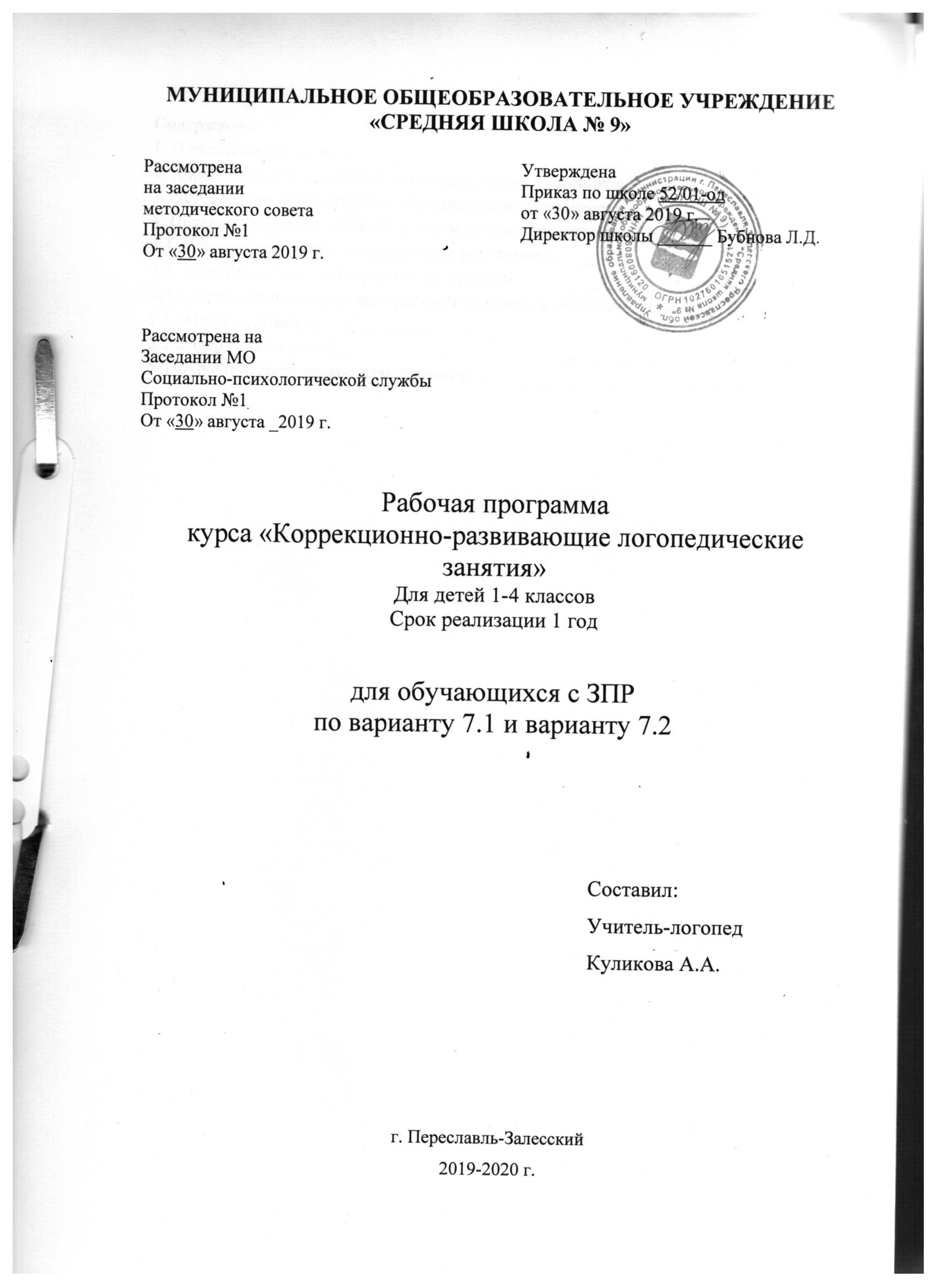 Содержание1. Пояснительная записка									32. Характеристика возрастных особенностей воспитанников с ЗПР			33. Особенности осуществления образовательного процесса				54. Целевой компонент рабочей программы учителя-логопеда				64.1. Целевые ориентиры (планируемые результаты) 					64.2. Промежуточные планируемые результаты						65. Содержательный компонент рабочей программы учителя-логопеда		85.1 Общие положения									85.2 Содержание занятий									85.3 Организация логопедической работы							155.4 Принципы проектирования и реализации рабочих программ			155.5 Определение эффективности логопедической работы				166. Программно-методическое обеспечение						167. Перечень нормативных и нормативно-методических источников			171. Пояснительная запискаДанная программа разработана для обучающихся детей с ЗПР по варианту 7.1 и варианту 7.2 в условиях общеобразовательной школы. Является обязательной частью основной образовательной программы для обеспечения равных возможностей получения качественного начального общего образования детьми с ЗПР, обучающимися по адаптированной основной общеобразовательной программе. Программа коррекционной работы направлена на организацию комплексной помощи школьникам варианта 7.2 и варианта 7.1. Предлагаемая примерная программа предполагает вариативность, что нашло отражение в задачах, содержании и планируемых результатах работы.Программа коррекционной работы логопеда с детьми с ЗПР разработана на основе Федерального закона «Об образовании в РФ» №273 от 29. 12. 2012, ФГОС НОО обучающихся с ограниченными возможностями здоровья от 19. 11 2014 № 1598, Приказа Минобрнауки России № 1015 от 30.08. 2013 «Об утверждении Порядка организации и осуществления образовательной деятельности по основным общеобразовательным программам…» с учетом их психофизического развития, индивидуальных возможностей и обеспечивает удовлетворение их особых образовательных потребностей, коррекцию и развитие речевой деятельности, и социальную адаптацию через формирование коммуникативных навыков и расширение представлений об окружающей действительности.При разработке программы использовались рекомендации ведущих специалистов в области логопедии: Ястребовой А. В., Козыревой Л, М., Ефименковой Л. Н., Мисаренко Г. Г., Садовниковой И, П., Лалаевой Р. И., Коноваленко В. В., Коноваленко С. В., Лопухиной И. С. и др.Курс «Коррекционно-развивающие логопедические занятия» представляет особую важность для учащихся с задержкой психического развития, поскольку у данной категории детей наблюдается большая распространенность комплексных речевых нарушений, своеобразие речи, проявляющееся в недостаточности или нарушении развития ее компонентов, что приводит к трудностям освоения учебного материала.2. Характеристика возрастных особенностей воспитанников с ЗПРОбучающиеся с ЗПР — это дети, имеющее недостатки в психологическом развитии, подтвержденные психолого-медико-педагогической комиссией и препятствующие получению образования без создания специальных условий.  Все обучающиеся с ЗПР испытывают в той или иной степени выраженные затруднения в усвоении учебных программ, обусловленные недостаточными познавательными способностями, специфическими расстройствами психологического развития, нарушениями в организации деятельности и/или поведения. Общими для всех обучающихся с ЗПР являются различные нарушения высших психических функций.Произвольность, самоконтроль, саморегуляция в поведении и деятельности сформированы недостаточно.  Достаточно часто отмечаются нарушения речевой и мелкой ручной моторики, пространственной ориентировки, умственной работоспособности и эмоциональной сферы. Для этих детей характерны повышенная утомляемость и истощаемость психических процессов, в разной степени выраженный дефицит познавательных и социальных способностей.У детей обнаруживаются различные нарушения чтения, устной и письменной речи. У обучающихся 1-2 классов предпосылки для успешного усвоения программы по русскому языку (фонематическое восприятие, навыки звукобуквенного анализа, объём слухоречевой памяти) не сформированы или находятся на очень низком уровне. Из-за недостаточности общего запаса и уровня знаний, ограниченности представлений об окружающем мире словарный запас крайне беден и ограничен пределами обихода. Навыки словообразования находятся на крайне низком уровне. Связная речь не сформирована или сформирована недостаточно. Эти недостатки речевого развития наблюдаются у многих вновь поступающих учащихся 3-4 классов.Дополнительными факторами, осложняющими логопедическую коррекционную работу с такими детьми, является зачастую отрицательное отношение к школе и процессу обучения вообще и поздние сроки выявления речевого дефекта.Успешность освоения программы начального общего образования ребёнком с ЗПР и логопедической коррекции зависит от характера и степени выраженности первичного нарушения, степени педагогической запущенности, эффективности систематической и комплексной (психолого-медико-педагогической) коррекционной помощи.3. Особенности осуществления образовательного процессаЦелью программы коррекционной работы учителя-логопеда с учащимися по варианту 7.1 и 7.2 в соответствии с требованиями ФГОС НОО обучающихся с ЗПР является создание системы комплексной помощи обучающимся в освоении АООП НОО, имеющим нарушения в устной и письменной речи, испытывающим трудности в общении и обучении.Задачи программы:обеспечение психолого-педагогических условий обучения и развития в соответствии с индивидуальными особенностями и возможностями детей с ЗПР АООП НОО и их интеграции в МОУ СШ №9;оказание коррекционной помощи;реализация мероприятий по адаптации детей;организация психолого-педагогического консультирования обучающихся и их родителей (законных представителей) и педагогических работников.Курс «Коррекционно-развивающие логопедические занятия» по варианту 7.1, составляет значительную часть содержания программы коррекционной работы, направленной на преодоление недостатков развития; на дальнейшее формирование операций для овладения письмом и чтением. Она предполагает, что обучающиеся с ЗПР получат образование, полностью соответствующее обучающимся не имеющих ограничений по возможностям здоровья.Курс «Коррекционно-развивающие логопедические занятия» по варианту 7.2 включает в первую очередь занятия, направленные на формирование базовых операций для овладения письмом и чтением, а также профилактику и коррекцию их нарушений. Она предполагает, что обучающиеся с ЗПР получат образование сопоставимое обучающимся, не имеющих ограничений по возможностям здоровья.Коррекционно-развивающая помощь детям с ЗПР может быть представлена в виде:Коррекции нарушений устной и письменной речи.Развития речевой деятельности.Формирования и развития коммуникативных навыков.Восполнения пробелов предшествующих периодов развития и обучения и предупреждения их возникновения.Формирования и развития различных видов устной речи (разговорно-диалогической, описательно-повествовательной).Обогащения и расширения словарного запаса, развитие лексической системности, формирование семантических полей.Коррекции отдельных сторон психической деятельности и эмоционально-личностной сферы.Формирования положительной учебной мотивации и механизмов волевой регуляции в процессе осуществления заданной деятельности.Повышения уровня общего развития.Достижение поставленной цели и решение задач осуществляется с учётом следующих принципов: принцип синхронного выравнивания речевого и психического развития детей с нарушениями речи; онтогенетический принцип, учитывающий закономерности развития детской речи в норме; принцип индивидуализации, учета возможностей, особенностей развития и потребностей каждого ребенка; принцип признания каждого ребенка полноправным участником образовательного процесса; принцип поддержки детской инициативы и формирования познавательных интересов каждого ребенка; принцип конкретности и доступности учебного материала, соответствия требований, методов, приемов и условия образования индивидуальным и возрастным особенностям детей; принцип систематичности и взаимосвязи учебного материала; принцип постепенности подачи учебного материала; принцип концентрического наращивания информации в каждой из последующих возрастных групп во всех пяти образовательных областях. принцип взаимосвязи работы над различными сторонами речи;принцип обеспечения активной языковой практики. Задачи по формированию УУД на логопедических занятиях.1. Коммуникативные. Развитие умения работать по словесной инструкции, слушать, вступать в диалог, задавать вопросы.Научить строить продуктивное высказывание в общении со сверстниками и с взрослыми.Развивать умение адекватно воспринимать и передавать информацию, правильно и логично выражать свои мысли. 2. Регулятивные. Развитие умения планировать свою деятельность при выполнении учебной задачи.Развитие навыков самопроверки, самоконтроля и волевой саморегуляции.3. Познавательные.Развитие общеучебных логических действий.Формирование умений работать с информацией в тексте и навыков смыслового чтения.4. Личностные.Развитие ориентации в социальных ролях и межличностных отношениях.Формирование адекватной мотивации учебной деятельности, включая учебные и познавательные мотивы.Основной формой работы с детьми является игровая деятельность — основная форма деятельности школьников. Все коррекционно-развивающие (индивидуальные, групповые, подгрупповые), в соответствии с адаптированной программой носят игровой характер, насыщены разнообразными играми и развивающими игровыми упражнения.Таким образом, основной задачей курса «Коррекционно-развивающие логопедические занятия» является овладение ребёнком самостоятельной, связной, грамматически правильной речью и коммуникативными навыками, фонетической системой русского языка и обеспечивает преемственность со следующей ступенью системы общего образования. 4. Целевой компонент рабочей программы учителя-логопеда4.1. Целевые ориентиры (планируемые результаты)Развитие всех видов речевой деятельности (чтения, говорения, письма), обеспечивающих эффективное овладение различными учебными предметами и взаимодействие с окружающими людьми в ситуациях формального и неформального межличностного общения.К целевым ориентирам школьного образования следующие социально-нормативные характеристики возможных достижений ребенка: • Ребенок хорошо владеет устной речью, может выражать свои мысли и желания, проявляет инициативу в общении, умеет задавать вопросы, делать умозаключения, знает и умеет пересказывать сказки, рассказывать стихи, составлять рассказы по серии сюжетных картинок или по сюжетной картинке; у него сформированы элементарные навыки звуко-слогового анализа. • Ребенок любознателен, склонен наблюдать, экспериментировать; он обладает начальными знаниями о себе, о природном и социальном мире. • Ребенок способен к принятию собственных решений с опорой на знания и умения в различных видах деятельности. • Ребенок инициативен, самостоятелен в различных видах деятельности, способен выбрать себе занятия и партнеров по совместной деятельности. • Ребенок активен, успешно взаимодействует со сверстниками и взрослыми; у ребенка сформировалось положительное отношение к самому себе, окружающим, к различным видам деятельности. • Ребенок способен адекватно проявлять свои чувства, умеет радоваться успехам и сопереживать неудачам других, способен договариваться, старается разрешать конфликты. • Ребенок обладает чувством собственного достоинства, верой в себя. • Ребенок умеет подчиняться правилам и социальным нормам, способен к волевым усилиям. • У ребенка развиты крупная и мелкая моторика, он подвижен и вынослив, владеет основными движениями, может контролировать свои движения, умеет управлять ими. 4.2. Промежуточные планируемые результаты Ребенок должен обладать следующими знаниями, умениями и навыками в образовательной области ФГОС: • Нормализация фонетической стороны речи;• Развитие свободного общения со взрослыми и детьми:-способен участвовать в коллективной беседе (самостоятельно формулировать и задавать вопросы, аргументировано отвечать на вопросы); -свободно пользуется речью для установления контакта, поддержания и завершения разговора. • Развитие компонентов ЛГСР (лексической стороны, грамматического строя речи, связной речи – диалогической и монологической форм) в различных формах и видах детской деятельности: -использует слова разных частей речи в точном соответствии с их значением, активно пользуется эмоционально-оценочной лексикой и выразительными средствами языка; -использует разнообразные способы словообразования, сложные предложения разных видов, разные языковые средства для соединения частей предложения; -самостоятельно пересказывает и драматизирует небольшие литературные произведения, составляет по плану и образцу описательные и сюжетные рассказы; -называет в последовательности слова в предложении, звуки и слоги в словах, различает понятия «звук», «слог», «слово», «предложение». • Формирование звуковой аналитико-синтетической активности: -воспринимает слово и предложение как самостоятельные единицы речи, правильно использует в своей речи; -способен делить предложения на слова и составлять из слов; -способен членить слова на слоги и составлять из слогов; -способен проводить звуковой анализ слов; -понимает смыслоразличительную роль фонемы.5. Содержательный компонент рабочей программы учителя-логопеда5.1. Общие положения.Основными направлениями курса «Коррекционно-развивающие логопедические занятия» являются следующие направления:диагностическое;коррекционно-развивающее;консультативное;информационно-просветительское.Диагностическая работа: комплексное обследование учеников с ЗПР, изучение социальной ситуации их развития и условий семейного воспитания, контроль динамики развития обучающихся, анализ успешности коррекционной работы.Коррекционно-развивающая (логопедическая) работа: выбор специальных методик и программ коррекционно-развивающих курсов, методов и приёмов обучения в соответствии с особыми образовательными потребностями школьников с ЗПР; проведение индивидуальных и групповых коррекционное–развивающих занятий.Коррекционно-развивающая работа (вариант 7.1) состоит из следующих форм: Развитие общей, мелкой и артикуляторной моторики.Формирование речевого дыхания. Развитие фонетико-фонематических процессов. Упражнения в дифференцировании оппозиционных групп.Знакомство со всеми гласными звуками попарно и правилами их написания.Формирование действия изменения слов. Обогащение словарного запаса.Развитие грамматических навыков. Совершенствование связной речи.Повышение речевой и эмоциональной активности детей.Коррекционно-развивающая работа (вариант 7.2) состоит из следующих форм работы: Развитие общей, мелкой и артикуляторной моторики.Развитие речевого слуха.Формирование звукового анализа и синтеза.Уточнение, расширение и систематизация словарного запаса.Ознакомление с предложением и словом в предложении.Развитие инициативной речи и мышления.Развитие грамматических навыков.Совершенствование связной речи.Повышение речевой и эмоциональной активности детей.Консультативная работа: консультирование учителем-логопедом педагогов по вопросам выбора индивидуально-ориентированных методов и приёмов работы с обучающимися; консультативную помощь семье.Информационно-просветительская работа: различные формы просветительской деятельности (лекции, беседы, информационные стенды, печатные материалы), направленные на разъяснение участникам образовательных отношений вопросов, связанных с сопровождением обучения школьников с ЗПР.5.2. Содержание занятий.Коррекционная работа в 1-4-х классах ведется в трех основных направлениях:на фонетическом уровне (коррекция дефектов произношения; формирование полноценных фонетических представлений на базе развития фонематического восприятия, совершенствование звуковых обобщений в процессе упражнений в звуковом анализе и синтезе, развитие слогоритмической структуры слова);на лексико-грамматическом уровне (уточнение значений слов, имеющихся в словарном запасе обучающихся; дальнейшее обогащение словарного запаса путем накопления новых слов, относящихся к различным частям речи; формирования представлений о морфологических элементах слова, навыков морфемного анализа и синтеза);на синтаксическом уровне (уточнение, развитие, совершенствование грамматического оформления речи путем овладения моделями различных синтаксических конструкций, развитие навыков самостоятельного высказывания, путем установления последовательности высказывания, отбора языковых средств, совершенствования навыка строить и перестраивать предложения по заданным образцам).Учитель-логопед вправе менять этапы коррекционного обучения, исключать темы логопедических занятий или добавлять, если это необходимо, количество часов для повторения. Постановка, автоматизация и дифференциация звуков являются сквозными темами и отрабатываются в зависимости от диагноза ребенка.Темы коррекционной работы на фонетическом уровне:Звуки речи и буквы. Гласные и согласные звуки.Звуковой анализ слов. Простые и сложные формы звукового анализа.Звукобуквенный анализ и синтез.Слоговой анализ и синтез.Обозначение мягкости согласных на письме гласными II ряда, буквой мягкий знак.Разделительный мягкий ь.Дифференциация гласных звуков и букв по артикуляторно-кустическим и графическим признакам.Дифференциация согласных звуков и букв по артикуляторно-акустическим и графическим признакам.Работа над дифференциацией звуков ведется в следующей последовательности: каждый из звуков отрабатывается изолированно, уточняется его артикуляция, фонетические характеристики, графическое изображение, проводится фонематический анализ и синтез слов с заданным звуком. Оппозиционные звуки дифференцируют по артикуляции, фонетическому оформлению и смыслоразличительной роли в слове, формируется навык правильного письма. Работа на уровне слога, слова, словосочетания, предложения и текста во 2 и 3 классах проводится на основном этапе работы во время дифференциации оппозиционных звуков.Темы коррекционной работы на лексико-грамматическом уровне:Понятия: слова-предметы, слова-действия, слова-признаки.Уточнение и расширение словарного запаса учащихся: синонимы, антонимы, многозначность слов.Состав слова.Корень слова и однокоренные слова.Безударные гласные в словах. Фонетическая и смыслоразличительная роль ударения.Приставка, суффикс. Словообразование.Обобщение знаний учащихся о составе слова.Предлоги.Приставки и предлоги. Дифференциация и правописании.Темы коррекционной работы на синтаксическом уровне:Составление предложений. Выделение их из текста.Связь слов в предложении.Согласование существительных, прилагательных, глаголов.Развитие навыков самостоятельного высказывания.При работе над предложением следует учить: выделять предложения из сплошного текста; учить умению писать предложение с заглавной буквы и ставить знаки препинания в конце, отличать главные и второстепенные члены; формировать умение устанавливать связь слов в предложении, разграничивать предложение, его главные члены и словосочетание.Коррекционная индивидуальная работа строится по следующим направлениям: совершенствование статической и динамической организации движений (общая, мелкая и артикуляционная моторика);развитие артикуляционного и голосового аппарата; развитие просодической стороны речи; формирование звукопроизносительных навыков, фонематических процессов; уточнение, обогащение и активизация лексического запаса в процессе нормализации звуковой стороны речи; формирование грамматической и синтаксической сторон речи; развитие диалогической и монологической речи;формирование функционального базиса письменной речи.Поурочно-тематическое планирование1 класс (66 часов)2 класс (68 ч.)3 класс (68 часов)4 класс (68 часов)5.3. Организация логопедической работы.Основной формой организации коррекционного логопедического воздействия являются логопедические занятия: групповые, подгрупповые, индивидуальные.Один учитель-логопед работает с 6-12 детьми с ЗПР, имеющими речевые нарушения.Логопедические занятия проводятся с учащимся по расписанию, составленному с учетом классных расписаний, во второй половине дня. По согласованию с учителем, в исключительных случаях, логопед может брать на логопедические занятия с некоторых уроков (кроме русского языка, математики).На индивидуальные занятия отводится 20 минут на одного учащегося не реже двух раз в неделю.Зачисление на логопедические занятия осуществляется по результатам обследования и утверждается на ПМПК учреждения.Допускается объединение перспективного планирования работы с тематическим планированием логопедических занятий.С учётом результатов обследования устной речи, письма и чтения составляется тематическое планирование занятий с указанием этапа, раздела, темы занятий, их примерного количества.5.4 Принципы проектирования и реализации рабочих программ: - Соблюдение интересов ребенка. (Решение проблем ребенка с максимальной пользой и в интересах ребенка.) - Системность. (Обеспечение единства диагностики, коррекции и развития.) - Комплексность. (Всесторонний многоуровневый подход специалистов различного профиля, взаимодействие и согласованность их действий.) - Непрерывность и поэтапность воздействия. (Помощь ребенку оказывается до полного устранения проблемы.) - Вариативность. (Создание вариативных программ в зависимости от особенностей речевого нарушения и индивидуальных особенностей личности.) - Обеспечение здоровье сберегающих условий. (Профилактика физических, умственных и психических перегрузок.) - Социально-адаптивная и коррекционно-развивающая направленность воздействия.5.5 Определение эффективности логопедической работы.Требования к результатам освоения курса конкретизируются применительно к каждому обучающемуся с ЗПР в соответствии с его потенциальными возможностями и особыми образовательными потребностями.Эффективность логопедической работы определяется при сравнительном анализе результатов входящей и заключительной диагностики, показывающей позитивные изменения, полученные на выходе.Так же эффективность может определяться по результатам наблюдения за ребенком в процессе освоения программы (отслеживание положительной динамики).Кроме того, эффективность может быть установлена при анализе отзывов педагогов, воспитателей, классного руководителя, свидетельствующих о восполнении пробелов в знаниях в процессе обучения, совершенствовании учебных навыков и уменьшении частоты проявления поведенческих реакций.6 Программно-методическое обеспечение.Коррекционно-логопедическая работа осуществляется на основе «Инструктивно-методического письма о работе учителя-логопеда» А. В. Ястребовой, Т. П.Бессоновой Министерства образования РФ от 14.12.2000 г. При составлении рабочих программ используются следующие методические источники: Ефименкова Л. Н., Мисаренко Г. Г. «Организация и методы коррекционной работы логопеда на школьном логопункте: пособие для логопеда», М: Просвещение, 1991г., Ястребова А. В. «Преодоление общего недоразвития речи у учащихся начальных классов общеобразовательных учреждений», М., Аркти, 1999 г., Елецкая О. В., Горбачевская Н. Ю. «Организация логопедической работы в школе», М., Сфера, 2007 г., Садовникова И. Н. «Коррекционное обучение школьников с нарушениями чтения и письма» М., Аркти, 2005 г., Лебедева П.Д. «Коррекционно-логопедическая работа со школьниками с ЗПР», СПб, 2004 г., Ишимова О.А., Бондарчук О.А. «Логопедическая работа в школе» М., Просвещение, 2012 г.7. Перечень нормативных и нормативно-методических документов.1.Закон «Об образовании в РФ» №273 от 29. 12 2012 г.2. Федеральный государственный образовательный стандарт начального общего образования. Утвержден Приказом Минобразования и науки РФ от 6. 10.  2009 г.   №373 (с изменениями на 31. 12. 2015 г.)3. ФГОС ООО. Утвержден приказом Минобразования и науки РФ от 17. 12. 2010 г. №1897  4. ФГОС НОО обучающихся с ограниченными возможностями здоровья. Приказ Минобразования и науки РФ от 19. 12. 2014 г. №1598.Приказ Минобразования и науки России №1015 от 30.08.2013 (ред. от 17.07 2015) «Об утверждении Порядка организации и осуществления образовательной деятельности по основным общеобразовательным программам – образовательным программам начального общего, основного общего и среднего образования».Программы для специальных (коррекционных) общеобразовательных школ и классов VII вида. Начальные классы 1-4, подготовительный класс. (Русский язык. Автор Р.Д. Тригер. Литературное чтение. Авторы: Ю. А. Костенкова, Н. А. Цыпина. Ознакомление с окружающим миром и развитие речи. Автор: С. Г. Шевченко.) М. Парадигма. 2012. Допущено Минобразования РФ. М. Школьная Пресса, 2005.Примерные программы по учебным предметам. Начальная школа. Ч.1. (Русский язык, литературное чтение, окружающий мир).  5-е изд., перераб.  М, «Просвещение» 2011г. (Стандарты второго поколения).Инструктивно-методическое письмо «О работе учителя-логопеда при общеобразовательной школе» Ястребова А. В., Бессонова Т. П.   М.: Когито-Центр, 1996(Издание подготовлено по заказу Министерства образования РФ)«Содержание и организация логопедической работы учителя-логопеда общеобразовательного учреждения» Бессонова Т. П. М.: АПК и ППРО РФ, 2008.Инструктивное письмо Министерства образования РФ от 14.12. 2000 г. «Об организации работы логопедического пункта образовательного учреждения».Постановление Правительства РФ «Об утверждении СанПиН 2.4.2.28-10 «Санитарно-эпидемиологические требования к условиям и организации обучения в общеобразовательных учреждениях» от 29. 12. 2010 г. №189.№Название раздела, темы логопедического занятияСодержаниеХарактеристика основных видов деятельности обучающихсяКонтрольДата1Раздел 1. Обследование речевого развитияРаздел 1. Обследование речевого развитияРаздел 1. Обследование речевого развитияРаздел 1. Обследование речевого развития1.1Изучение медицинских карт, сведения о семье ребенка, данных о речевом развитии.Грибова, О.Е. «Технология организации логопедического обследования».Выполнять задания на повторение слогов, слов, предложенийУметь называть предметные, сюжетные картинкиВыполнять инструкцию учителяЧтение букв, слогов, слов, предложений, текстов;Письмо букв, слогов, слов, предложений, текстов;вводный1.2Обследование звукопроизносительной стороны речи, слоговой структуры слова, словарного запаса, импрессивной речи, экспрессивной речи, грамматического строя речиГрибова, О.Е. «Технология организации логопедического обследования».Выполнять задания на повторение слогов, слов, предложенийУметь называть предметные, сюжетные картинкиВыполнять инструкцию учителяЧтение букв, слогов, слов, предложений, текстов;Письмо букв, слогов, слов, предложений, текстов;вводный1.3Обследование чтения.Грибова, О.Е. «Технология организации логопедического обследования».Выполнять задания на повторение слогов, слов, предложенийУметь называть предметные, сюжетные картинкиВыполнять инструкцию учителяЧтение букв, слогов, слов, предложений, текстов;Письмо букв, слогов, слов, предложений, текстов;вводный1.4Обследование письма.Грибова, О.Е. «Технология организации логопедического обследования».Выполнять задания на повторение слогов, слов, предложенийУметь называть предметные, сюжетные картинкиВыполнять инструкцию учителяЧтение букв, слогов, слов, предложений, текстов;Письмо букв, слогов, слов, предложений, текстов;вводный2Раздел 2. Добукварный периодРаздел 2. Добукварный периодРаздел 2. Добукварный периодРаздел 2. Добукварный период2.1Правила при письме.Познакомить детей с правильным хватом карандаша пальцами рук, правильная посадка, положение листа. Развивать внимание, слуховое восприятие, двигательную активность гибкость пальцев, кистей рук, умение понимать словесные установки.Знать правила при письме;Уметь ориентироваться на листе;Уметь проводить прямые линиитекущий2.2Вертикальные линии.Формировать пространственную ориентацию на листе бумаги, умение правильно держать карандаш, проводить вертикальные линии сверху вниз, не отрывая карандаш от листа бумаги.Знать правила при письме;Уметь ориентироваться на листе;Уметь проводить вертикальные линиитекущий2.3Вертикальные линии.Учить детей «строить» забор из палочек слева направо, беря по одной палочке правой рукой, выкладывать их на полоску на расстоянии друг от друга, рисовать забор также слева направо, проводя вертикально линии сверху вниз, от верхней полоски к низшей, не заходя за нихЗнать правила при письме;Уметь ориентироваться в пространстве;Уметь проводить линии по точкам;текущий2.4Вертикальные линии.Учить проводить вертикальные линии сверху вниз, меняя нажим на карандаш (слабо, сильнее, сильно), рисовать в ограниченном пространстве. Развивать моторные движения и действия правой и левой руки.Знать правила при письме;Уметь ориентироваться в пространстве и на листе;Уметь проводить вертикальные линии с разным нажимом на карандаш;текущий2.5Горизонтальные линии.Развивать зрительно-моторную координацию, чувство пространства, умение соблюдать на листе бумаги направление линий (вертикальные, горизонтальные, наклонные) рисуя по образцуЗнать правила при письме;Уметь ориентироваться в пространстве и на листе;Уметь проводить различные линиитекущий2.6Учимся штриховать.Познакомить детей с правилами штриховки: проводить линии только в заданном направление, не выходя за контуры фигуры (квадрата, прямоугольника). Соблюдать параллельность линий. Продолжать активизировать моторику рук при помощи пальчиковой гимнастикиЗнать правила штриховки;Уметь выполнять правила штриховки;Знать, что такое параллельность линийтекущий2.7Волнистые линии.Учить рисовать волнистую линию, слева на право.Закрепить умение регулировать нажим на карандаш, продолжать формировать зрительно-моторную координацию.Знать правила при письме;Уметь ориентироваться в пространстве и на листе;Уметь проводить волнистые линии;текущий2.8Ориентация на листе.Развивать у детей мелкую моторику рук, умение пользоваться ножницами, резать строго по линии, умение ориентироваться на листе бумагиУметь пользоваться ножницами;Знать меры предосторожности при работе с ножницами;Уметь резать строго по линии;текущий2.9Сложные линии.Учить детей вырезать по сложной линии контура собственной ладони. Развивать глазомер, двигательную активность пальцев рукУметь пользоваться ножницами;Знать меры предосторожности при работе с ножницами;Уметь вырезать по сложной линии контура;текущий2.10Рисуем по точкам.Учить «разматывать» и «сматывать» клубочки по точкам в направление стрелок, формировать восприятия форм предмета, зрительно-двигательную координацию. Закрепить понятие правый, левый, верхний угол, нижний угол, верх, низ.Уметь ориентироваться в пространстве и на листе;Знать понятия правый, левый, верхний угол, нижний угол, верх, низ.текущий2.11Рисуем узор.Учить детей на листочках в клетку рисовать узор из полукругов по образцу, а затем его раскрашивать, не заходя за контур. Формировать умение анализировать и воспроизводить образец.Уметь ориентироваться в пространстве и на листе;Уметь проводить полукруглые линии;текущий2.12Рисуем узор.Учить самостоятельно рисовать колечки, кружки разных размеров украшая ими вырезанный силуэт платья.Уметь ориентироваться в пространстве и на листе;Уметь рисовать колечки, кружки разных размеров;Уметь пользоваться ножницами;Знать меры предосторожности при работе с ножницами;Уметь вырезать по сложной линии контура;текущийРаздел 3. Буквенный период 1 этапРаздел 3. Буквенный период 1 этапРаздел 3. Буквенный период 1 этапРаздел 3. Буквенный период 1 этапРаздел 3. Буквенный период 1 этап3.1Звук и буква А.Учить четкому произношению звука; соотнесению звука с буквой и символом; печатанию буквы А, написанию элементов заглавной и строчной рукописной и печатной буквы А; выделению звука А среди сочетаний гласных, слогов и слов; развивать простые формы звукового анализа и синтеза; зрительное восприятие, мышление, память, оптические представления; формировать навыки употребления существительных в косвенных падежах.Понимать положение артикуляционного аппарата.Выполнять упражнения и пробы по образцу. Понимать положение артикуляционного аппарата.Выполнять упражнения и пробы по образцутекущий3.2Звук и буква У.Познакомить с буквой У, учить соотносить звук с буквой и символом, отрабатывать четкое произношение звука У; учить детей выделять звук У в ряду звуков, слогов и слов; определять основные признаки ягод и грибов, обогащать словарь детей словами со звуком У; развивать у детей навык письма; тренировать детей в понимании смысла пословиц и поговорок; развивать у детей зрительное восприятие, память, внимание, связную речь.Понимать положение артикуляционного аппарата.Выполнять упражнения и пробы по образцу. Понимать положение артикуляционного аппарата.Выполнять упражнения и пробы по образцутекущий3.3Звук и буква О.Закрепить знания о гласных звуках и буквах; познакомить детей с характеристикой и нормой произношения звука О; учить соотносить звук с буквой и символом; развивать навыки звукового анализа и синтеза; припомнить вместе с детьми произведения К.И. Чуковского; формировать знания о структуре предложений (учить подбирать предложения к предложенным схемам); учить составлять предложения по картинкам; закреплять навыки орфографически правильного письма и знания языковых норм языка; развивать зрительную память, внимание, восприятие, логическое мышление.Понимать положение артикуляционного аппарата.Выполнять упражнения и пробы по образцу. Понимать положение артикуляционного аппарата.Выполнять упражнения и пробы по образцутекущий3.4Звук и буква Э.Познакомить со звуком и буквой Э; учить соотнесению звука с буквой и символом; познакомить с нормой артикуляции звука Э; развивать навыки фонематического восприятия, звукового анализа и синтеза; обогащать словарь детей словами со звуком Э; формировать знания норм орфографии; тренировать в составлении предложений с использованием глаголов совершенного вида.Понимать положение артикуляционного аппарата.Выполнять упражнения и пробы по образцу. Понимать положение артикуляционного аппарата.Выполнять упражнения и пробы по образцутекущий3.5Звук и буква Ы.Познакомить со звуком Ы; закрепить знания о гласных звуках; научить давать характеристику звука, познакомить с артикуляцией звука Ы; учить соотноси ь звук с буквой и символом; закреплять навыки подбор-I и правописания качественных прилагательных, образования и дифференциации существительных множественного числа; развивать слуховое и зрительное внимание, фонематическое восприятие.Понимать положение артикуляционного аппарата.Выполнять упражнения и пробы по образцу. Понимать положение артикуляционного аппарата.Выполнять упражнения и пробы по образцутекущий3.6Звук и буква И.Познакомить со звуком и буквой И; учить соотнесению звука с буквой и символом; познакомить с артикуляцией и характеристикой звука И; обогащать словарь детей словами со звуком И; развивать навыки звукового анализа и синтеза; отрабатывать навык употребления существительных в косвенных падежах; развивать логическое мышление, слуховое внимание и зрительное восприятие.Понимать положение артикуляционного аппарата.Выполнять упражнения и пробы по образцу. Понимать положение артикуляционного аппарата.Выполнять упражнения и пробы по образцутекущий3.7Буква Я.Познакомить с буквой Я; закрепить знания о мягкости согласных, о смягчении согласных перед гласными II ряда; развивать навыки звуко-буквенного анализа и синтеза; учить соотнесению слов со звуковыми схемами; закреплять знания норм орфографии: тренировать в согласовании слов в предложении;Понимать положение артикуляционного аппарата.Выполнять упражнения и пробы по образцу. Понимать положение артикуляционного аппарата.Выполнять упражнения и пробы по образцутекущий3.8Буква Ю.Познакомить с буквой Ю; закрепить знания о правописании слогов ЧА - ЩА, ЧУ - ЩУ, ЖИ -ШИ; закрепить навык употребления глаголов настоящего времени; развивать навыки словообразования, звукового анализа и синтеза, согласования слов в словосочетаниях; развивать логическое мышление.Понимать положение артикуляционного аппарата.Выполнять упражнения и пробы по образцу. Понимать положение артикуляционного аппарата.Выполнять упражнения и пробы по образцутекущий3.9Буква Ё.Познакомить с гласной Ё; развивать фонематическое восприятие, слуховое внимание, логическое мышление; развивать навыки звукового и слогового анализа и синтеза.Понимать положение артикуляционного аппарата.Выполнять упражнения и пробы по образцу. Понимать положение артикуляционного аппарата.Выполнять упражнения и пробы по образцутекущийБуква ЕПознакомить с гласной Е; развивать фонематическое восприятие, слуховое внимание, логическое мышление; развивать навыки звукового и слогового анализа и синтеза.Понимать положение артикуляционного аппарата.Выполнять упражнения и пробы по образцу. Понимать положение артикуляционного аппарата.Выполнять упражнения и пробы по образцутекущий3.10Итоговое занятие по теме «Гласные буквы и звуки»Выявить степень усвоения детьми знаний и умений, полученных на предыдущих занятиях.Выработать дифференцированные движения органов артикуляционного аппаратаПонимать положение артикуляционного аппарата.Выполнять упражнения и пробы по образцу. Понимать положение артикуляционного аппарата.Выполнять упражнения и пробы по образцутекущий4Раздел 4. Буквенный период 2 этапРаздел 4. Буквенный период 2 этапРаздел 4. Буквенный период 2 этапРаздел 4. Буквенный период 2 этап4.1Звуки [м, м’] и буква М.Познакомить с согласными буквами; закрепить знания о твёрдости и мягкости согласных, о смягчении согласных перед гласными II ряда; развивать навыки звукобуквенного анализа и синтеза; учить соотнесению слов со звуковыми схемами; закреплять знания норм орфографии: тренировать в согласовании слов в предложении.Формировать умение различать на слух и в собственном произношении твердые и мягкие согласные звуки.Развивать фонематический слух.Обогащать и активизировать словарный запас детей.Развивать память, воображение.Развивать временные и пространственные представления.Воспитывать чувство отзывчивости и взаимопомощи.Понимать положение артикуляционного аппарата.Выполнять упражнения и пробы по образцу. Понимать положение артикуляционного аппарата.Выполнять упражнения и пробы по образцутекущий4.2Звуки [н, н’]  и буква Н.Познакомить с согласными буквами; закрепить знания о твёрдости и мягкости согласных, о смягчении согласных перед гласными II ряда; развивать навыки звукобуквенного анализа и синтеза; учить соотнесению слов со звуковыми схемами; закреплять знания норм орфографии: тренировать в согласовании слов в предложении.Формировать умение различать на слух и в собственном произношении твердые и мягкие согласные звуки.Развивать фонематический слух.Обогащать и активизировать словарный запас детей.Развивать память, воображение.Развивать временные и пространственные представления.Воспитывать чувство отзывчивости и взаимопомощи.Понимать положение артикуляционного аппарата.Выполнять упражнения и пробы по образцу. Понимать положение артикуляционного аппарата.Выполнять упражнения и пробы по образцутекущий4.3Звуки [к, к’] и буква К.Познакомить с согласными буквами; закрепить знания о твёрдости и мягкости согласных, о смягчении согласных перед гласными II ряда; развивать навыки звукобуквенного анализа и синтеза; учить соотнесению слов со звуковыми схемами; закреплять знания норм орфографии: тренировать в согласовании слов в предложении.Формировать умение различать на слух и в собственном произношении твердые и мягкие согласные звуки.Развивать фонематический слух.Обогащать и активизировать словарный запас детей.Развивать память, воображение.Развивать временные и пространственные представления.Воспитывать чувство отзывчивости и взаимопомощи.Понимать положение артикуляционного аппарата.Выполнять упражнения и пробы по образцу. Понимать положение артикуляционного аппарата.Выполнять упражнения и пробы по образцутекущий4.4Звуки [т, т’] и буква Т.Познакомить с согласными буквами; закрепить знания о твёрдости и мягкости согласных, о смягчении согласных перед гласными II ряда; развивать навыки звукобуквенного анализа и синтеза; учить соотнесению слов со звуковыми схемами; закреплять знания норм орфографии: тренировать в согласовании слов в предложении.Формировать умение различать на слух и в собственном произношении твердые и мягкие согласные звуки.Развивать фонематический слух.Обогащать и активизировать словарный запас детей.Развивать память, воображение.Развивать временные и пространственные представления.Воспитывать чувство отзывчивости и взаимопомощи.Понимать положение артикуляционного аппарата.Выполнять упражнения и пробы по образцу. Понимать положение артикуляционного аппарата.Выполнять упражнения и пробы по образцутекущий4.5Звуки [б, б’] и буква Б.Познакомить с согласными буквами; закрепить знания о твёрдости и мягкости согласных, о смягчении согласных перед гласными II ряда; развивать навыки звукобуквенного анализа и синтеза; учить соотнесению слов со звуковыми схемами; закреплять знания норм орфографии: тренировать в согласовании слов в предложении.Формировать умение различать на слух и в собственном произношении твердые и мягкие согласные звуки.Развивать фонематический слух.Обогащать и активизировать словарный запас детей.Развивать память, воображение.Развивать временные и пространственные представления.Воспитывать чувство отзывчивости и взаимопомощи.Понимать положение артикуляционного аппарата.Выполнять упражнения и пробы по образцу. Понимать положение артикуляционного аппарата.Выполнять упражнения и пробы по образцутекущий4.6Звуки [г, г’] и буква Г.Познакомить с согласными буквами; закрепить знания о твёрдости и мягкости согласных, о смягчении согласных перед гласными II ряда; развивать навыки звукобуквенного анализа и синтеза; учить соотнесению слов со звуковыми схемами; закреплять знания норм орфографии: тренировать в согласовании слов в предложении.Формировать умение различать на слух и в собственном произношении твердые и мягкие согласные звуки.Развивать фонематический слух.Обогащать и активизировать словарный запас детей.Развивать память, воображение.Развивать временные и пространственные представления.Воспитывать чувство отзывчивости и взаимопомощи.Понимать положение артикуляционного аппарата.Выполнять упражнения и пробы по образцу. Понимать положение артикуляционного аппарата.Выполнять упражнения и пробы по образцутекущий4.7Звуки [л, л’] и буква Л.Познакомить с согласными буквами; закрепить знания о твёрдости и мягкости согласных, о смягчении согласных перед гласными II ряда; развивать навыки звукобуквенного анализа и синтеза; учить соотнесению слов со звуковыми схемами; закреплять знания норм орфографии: тренировать в согласовании слов в предложении.Формировать умение различать на слух и в собственном произношении твердые и мягкие согласные звуки.Развивать фонематический слух.Обогащать и активизировать словарный запас детей.Развивать память, воображение.Развивать временные и пространственные представления.Воспитывать чувство отзывчивости и взаимопомощи.Понимать положение артикуляционного аппарата.Выполнять упражнения и пробы по образцу. Понимать положение артикуляционного аппарата.Выполнять упражнения и пробы по образцутекущий4.8Звуки [с, с’] и буква С.Познакомить с согласными буквами; закрепить знания о твёрдости и мягкости согласных, о смягчении согласных перед гласными II ряда; развивать навыки звукобуквенного анализа и синтеза; учить соотнесению слов со звуковыми схемами; закреплять знания норм орфографии: тренировать в согласовании слов в предложении.Формировать умение различать на слух и в собственном произношении твердые и мягкие согласные звуки.Развивать фонематический слух.Обогащать и активизировать словарный запас детей.Развивать память, воображение.Развивать временные и пространственные представления.Воспитывать чувство отзывчивости и взаимопомощи.Понимать положение артикуляционного аппарата.Выполнять упражнения и пробы по образцу. Понимать положение артикуляционного аппарата.Выполнять упражнения и пробы по образцутекущий4.9Звуки [ф, ф’] и буква Ф.Познакомить с согласными буквами; закрепить знания о твёрдости и мягкости согласных, о смягчении согласных перед гласными II ряда; развивать навыки звукобуквенного анализа и синтеза; учить соотнесению слов со звуковыми схемами; закреплять знания норм орфографии: тренировать в согласовании слов в предложении.Формировать умение различать на слух и в собственном произношении твердые и мягкие согласные звуки.Развивать фонематический слух.Обогащать и активизировать словарный запас детей.Развивать память, воображение.Развивать временные и пространственные представления.Воспитывать чувство отзывчивости и взаимопомощи.Понимать положение артикуляционного аппарата.Выполнять упражнения и пробы по образцу. Понимать положение артикуляционного аппарата.Выполнять упражнения и пробы по образцутекущий4.10Звуки [х, х’] и буква Х.Познакомить с согласными буквами; закрепить знания о твёрдости и мягкости согласных, о смягчении согласных перед гласными II ряда; развивать навыки звукобуквенного анализа и синтеза; учить соотнесению слов со звуковыми схемами; закреплять знания норм орфографии: тренировать в согласовании слов в предложении.Формировать умение различать на слух и в собственном произношении твердые и мягкие согласные звуки.Развивать фонематический слух.Обогащать и активизировать словарный запас детей.Развивать память, воображение.Развивать временные и пространственные представления.Воспитывать чувство отзывчивости и взаимопомощи.Понимать положение артикуляционного аппарата.Выполнять упражнения и пробы по образцу. Понимать положение артикуляционного аппарата.Выполнять упражнения и пробы по образцутекущий4.11Итоговое занятие по твёрдые и мягкие согласныеПознакомить с согласными буквами; закрепить знания о твёрдости и мягкости согласных, о смягчении согласных перед гласными II ряда; развивать навыки звукобуквенного анализа и синтеза; учить соотнесению слов со звуковыми схемами; закреплять знания норм орфографии: тренировать в согласовании слов в предложении.Формировать умение различать на слух и в собственном произношении твердые и мягкие согласные звуки.Развивать фонематический слух.Обогащать и активизировать словарный запас детей.Развивать память, воображение.Развивать временные и пространственные представления.Воспитывать чувство отзывчивости и взаимопомощи.Понимать положение артикуляционного аппарата.Выполнять упражнения и пробы по образцу. Понимать положение артикуляционного аппарата.Выполнять упражнения и пробы по образцутекущий5Раздел 5. Буквенный период 3 этапРаздел 5. Буквенный период 3 этапРаздел 5. Буквенный период 3 этапРаздел 5. Буквенный период 3 этапРаздел 5. Буквенный период 3 этап5.1Звуки [р, р’] и буква Р.Познакомить с согласными буквами; закрепить знания о твёрдости и мягкости согласных, о смягчении согласных перед гласными II ряда; развивать навыки звукобуквенного анализа и синтеза; учить соотнесению слов со звуковыми схемами; закреплять знания норм орфографии: тренировать в согласовании слов в предложении.Формировать умение различать на слух и в собственном произношении твердые и мягкие согласные звуки.Развивать фонематический слух.Обогащать и активизировать словарный запас детей.Развивать память, воображение.Развивать временные и пространственные представления.Воспитывать чувство отзывчивости и взаимопомощи.Понимать положение артикуляционного аппарата.Выполнять упражнения и пробы по образцу. Понимать положение артикуляционного аппарата.Выполнять упражнения и пробы по образцутекущий5.2Звуки [п, п’] и буква П.Познакомить с согласными буквами; закрепить знания о твёрдости и мягкости согласных, о смягчении согласных перед гласными II ряда; развивать навыки звукобуквенного анализа и синтеза; учить соотнесению слов со звуковыми схемами; закреплять знания норм орфографии: тренировать в согласовании слов в предложении.Формировать умение различать на слух и в собственном произношении твердые и мягкие согласные звуки.Развивать фонематический слух.Обогащать и активизировать словарный запас детей.Развивать память, воображение.Развивать временные и пространственные представления.Воспитывать чувство отзывчивости и взаимопомощи.Понимать положение артикуляционного аппарата.Выполнять упражнения и пробы по образцу. Понимать положение артикуляционного аппарата.Выполнять упражнения и пробы по образцутекущий5.3Звуки [з, з’] и буква З.Познакомить с согласными буквами; закрепить знания о твёрдости и мягкости согласных, о смягчении согласных перед гласными II ряда; развивать навыки звукобуквенного анализа и синтеза; учить соотнесению слов со звуковыми схемами; закреплять знания норм орфографии: тренировать в согласовании слов в предложении.Формировать умение различать на слух и в собственном произношении твердые и мягкие согласные звуки.Развивать фонематический слух.Обогащать и активизировать словарный запас детей.Развивать память, воображение.Развивать временные и пространственные представления.Воспитывать чувство отзывчивости и взаимопомощи.Понимать положение артикуляционного аппарата.Выполнять упражнения и пробы по образцу. Понимать положение артикуляционного аппарата.Выполнять упражнения и пробы по образцутекущий5.4Звуки [в, в’] и буква В.Познакомить с согласными буквами; закрепить знания о твёрдости и мягкости согласных, о смягчении согласных перед гласными II ряда; развивать навыки звукобуквенного анализа и синтеза; учить соотнесению слов со звуковыми схемами; закреплять знания норм орфографии: тренировать в согласовании слов в предложении.Формировать умение различать на слух и в собственном произношении твердые и мягкие согласные звуки.Развивать фонематический слух.Обогащать и активизировать словарный запас детей.Развивать память, воображение.Развивать временные и пространственные представления.Воспитывать чувство отзывчивости и взаимопомощи.Понимать положение артикуляционного аппарата.Выполнять упражнения и пробы по образцу. Понимать положение артикуляционного аппарата.Выполнять упражнения и пробы по образцутекущий5.5Звук и буква Ж.Познакомить с согласными буквами; закрепить знания о твёрдости и мягкости согласных, о смягчении согласных перед гласными II ряда; развивать навыки звукобуквенного анализа и синтеза; учить соотнесению слов со звуковыми схемами; закреплять знания норм орфографии: тренировать в согласовании слов в предложении.Формировать умение различать на слух и в собственном произношении твердые и мягкие согласные звуки.Развивать фонематический слух.Обогащать и активизировать словарный запас детей.Развивать память, воображение.Развивать временные и пространственные представления.Воспитывать чувство отзывчивости и взаимопомощи.Понимать положение артикуляционного аппарата.Выполнять упражнения и пробы по образцу. Понимать положение артикуляционного аппарата.Выполнять упражнения и пробы по образцутекущий5.6Звуки [д, д’] и буква Д.Познакомить с согласными буквами; закрепить знания о твёрдости и мягкости согласных, о смягчении согласных перед гласными II ряда; развивать навыки звукобуквенного анализа и синтеза; учить соотнесению слов со звуковыми схемами; закреплять знания норм орфографии: тренировать в согласовании слов в предложении.Формировать умение различать на слух и в собственном произношении твердые и мягкие согласные звуки.Развивать фонематический слух.Обогащать и активизировать словарный запас детей.Развивать память, воображение.Развивать временные и пространственные представления.Воспитывать чувство отзывчивости и взаимопомощи.Понимать положение артикуляционного аппарата.Выполнять упражнения и пробы по образцу. Понимать положение артикуляционного аппарата.Выполнять упражнения и пробы по образцутекущий5.7Звуки [р, р’] и буква Р.Познакомить с согласными буквами; закрепить знания о твёрдости и мягкости согласных, о смягчении согласных перед гласными II ряда; развивать навыки звукобуквенного анализа и синтеза; учить соотнесению слов со звуковыми схемами; закреплять знания норм орфографии: тренировать в согласовании слов в предложении.Формировать умение различать на слух и в собственном произношении твердые и мягкие согласные звуки.Развивать фонематический слух.Обогащать и активизировать словарный запас детей.Развивать память, воображение.Развивать временные и пространственные представления.Воспитывать чувство отзывчивости и взаимопомощи.Понимать положение артикуляционного аппарата.Выполнять упражнения и пробы по образцу. Понимать положение артикуляционного аппарата.Выполнять упражнения и пробы по образцутекущий5.8Звук и буква Й.Познакомить с согласными буквами; закрепить знания о твёрдости и мягкости согласных, о смягчении согласных перед гласными II ряда; развивать навыки звукобуквенного анализа и синтеза; учить соотнесению слов со звуковыми схемами; закреплять знания норм орфографии: тренировать в согласовании слов в предложении.Формировать умение различать на слух и в собственном произношении твердые и мягкие согласные звуки.Развивать фонематический слух.Обогащать и активизировать словарный запас детей.Развивать память, воображение.Развивать временные и пространственные представления.Воспитывать чувство отзывчивости и взаимопомощи.Понимать положение артикуляционного аппарата.Выполнять упражнения и пробы по образцу. Понимать положение артикуляционного аппарата.Выполнять упражнения и пробы по образцутекущий5.9Буква Ъ. Познакомить с согласными буквами; закрепить знания о твёрдости и мягкости согласных, о смягчении согласных перед гласными II ряда; развивать навыки звукобуквенного анализа и синтеза; учить соотнесению слов со звуковыми схемами; закреплять знания норм орфографии: тренировать в согласовании слов в предложении.Формировать умение различать на слух и в собственном произношении твердые и мягкие согласные звуки.Развивать фонематический слух.Обогащать и активизировать словарный запас детей.Развивать память, воображение.Развивать временные и пространственные представления.Воспитывать чувство отзывчивости и взаимопомощи.Понимать положение артикуляционного аппарата.Выполнять упражнения и пробы по образцу. Понимать положение артикуляционного аппарата.Выполнять упражнения и пробы по образцутекущий5.10Слова с разделительным Ь.Познакомить с согласными буквами; закрепить знания о твёрдости и мягкости согласных, о смягчении согласных перед гласными II ряда; развивать навыки звукобуквенного анализа и синтеза; учить соотнесению слов со звуковыми схемами; закреплять знания норм орфографии: тренировать в согласовании слов в предложении.Формировать умение различать на слух и в собственном произношении твердые и мягкие согласные звуки.Развивать фонематический слух.Обогащать и активизировать словарный запас детей.Развивать память, воображение.Развивать временные и пространственные представления.Воспитывать чувство отзывчивости и взаимопомощи.Понимать положение артикуляционного аппарата.Выполнять упражнения и пробы по образцу. Понимать положение артикуляционного аппарата.Выполнять упражнения и пробы по образцутекущий6Раздел 6. Буквенный период 4 этапРаздел 6. Буквенный период 4 этапРаздел 6. Буквенный период 4 этапРаздел 6. Буквенный период 4 этапРаздел 6. Буквенный период 4 этап6.1Звук и буква Щ.Познакомить детей с буквами занятия; научить детей сравнивать буквы ш – щ – ц по начертанию, дифференцировать буквы занятия изолированно, в слогах, словах; научить детей образовывать существительные при помощи суффикса -ИЩ- ; развивать у детей зрительное внимание, восприятие, умение образовывать существительные от глаголов, кинестетические ощущения; способствовать преодолению кинетических нарушений у детей.Знать и различать оптически похожие буквы на письмеУметь образовывать существительныетекущий6.2Звук и буква Ц.Познакомить детей с буквами занятия; научить детей сравнивать буквы ш – щ – ц по начертанию, дифференцировать буквы занятия изолированно, в слогах, словах; научить детей образовывать существительные при помощи суффикса -ИЩ- ; развивать у детей зрительное внимание, восприятие, умение образовывать существительные от глаголов, кинестетические ощущения; способствовать преодолению кинетических нарушений у детей.Знать и различать оптически похожие буквы на письмеУметь образовывать существительныетекущий6.3Звук и буква Ш.Познакомить детей с буквами занятия; научить детей сравнивать буквы ш – щ – ц по начертанию, дифференцировать буквы занятия изолированно, в слогах, словах; научить детей образовывать существительные при помощи суффикса -ИЩ- ; развивать у детей зрительное внимание, восприятие, умение образовывать существительные от глаголов, кинестетические ощущения; способствовать преодолению кинетических нарушений у детей.Знать и различать оптически похожие буквы на письмеУметь образовывать существительныетекущий6.4Итоговое занятиеПознакомить детей с буквами занятия; научить детей сравнивать буквы ш – щ – ц по начертанию, дифференцировать буквы занятия изолированно, в слогах, словах; научить детей образовывать существительные при помощи суффикса -ИЩ- ; развивать у детей зрительное внимание, восприятие, умение образовывать существительные от глаголов, кинестетические ощущения; способствовать преодолению кинетических нарушений у детей.Знать и различать оптически похожие буквы на письмеУметь образовывать существительныетекущий7Раздел 7. Дифференциация звонких и глухих парных согласных.Раздел 7. Дифференциация звонких и глухих парных согласных.Раздел 7. Дифференциация звонких и глухих парных согласных.Раздел 7. Дифференциация звонких и глухих парных согласных.Раздел 7. Дифференциация звонких и глухих парных согласных.7.1Дифференциация Б – П изолированно, в слогах, слове.Учить различать звуки, имеющие акустико-артикуляционное сходство на слух, в собственном произношении и на письме.Понимать сравнение звуков по артикуляционным и акустическим признакам.Выполнять задания на развитие фонематического восприятия.Научиться произношению звуков изолированно, слогах, словах и предложениитекущий7.2Дифференциация В - Ф изолированно, в слогах, в слове.Учить различать звуки, имеющие акустико-артикуляционное сходство на слух, в собственном произношении и на письме.Понимать сравнение звуков по артикуляционным и акустическим признакам.Выполнять задания на развитие фонематического восприятия.Научиться произношению звуков изолированно, слогах, словах и предложениитекущий7.3Дифференциация Г - К изолированно, в слогах, в слове.Учить различать звуки, имеющие акустико-артикуляционное сходство на слух, в собственном произношении и на письме.Понимать сравнение звуков по артикуляционным и акустическим признакам.Выполнять задания на развитие фонематического восприятия.Научиться произношению звуков изолированно, слогах, словах и предложениитекущий7.4Дифференциация Д – Т изолированно, в слогах, в слове.Учить различать звуки, имеющие акустико-артикуляционное сходство на слух, в собственном произношении и на письме.Понимать сравнение звуков по артикуляционным и акустическим признакам.Выполнять задания на развитие фонематического восприятия.Научиться произношению звуков изолированно, слогах, словах и предложениитекущий7.5Дифференциация Ж - Ш изолированно, в слогах, в слове.Учить различать звуки, имеющие акустико-артикуляционное сходство на слух, в собственном произношении и на письме.Понимать сравнение звуков по артикуляционным и акустическим признакам.Выполнять задания на развитие фонематического восприятия.Научиться произношению звуков изолированно, слогах, словах и предложениитекущий7.6Дифференциация З – С изолированно, в слогах, в слове.Учить различать звуки, имеющие акустико-артикуляционное сходство на слух, в собственном произношении и на письме.Понимать сравнение звуков по артикуляционным и акустическим признакам.Выполнять задания на развитие фонематического восприятия.Научиться произношению звуков изолированно, слогах, словах и предложениитекущий7.7Итоговое занятие по теме «Звонкие и глухие согласные».Проверить уровень знаний учащихсяПонимать сравнение звуков по артикуляционным и акустическим признакам.Выполнять задания на развитие фонематического восприятия.Научиться произношению звуков изолированно, слогах, словах и предложениитекущий8.Раздел 8. ПредложениеРаздел 8. ПредложениеРаздел 8. ПредложениеРаздел 8. ПредложениеРаздел 8. Предложение8.1Обозначение границ предложения.Формировать умение правильно оформлять границы предложения в устной и письменной речи, выделять законченные предложения из сплошного текста.Формировать умение распространять простое двусоставное предложение.Иметь представление о предложении. Уметь отличать предложение от набора слов.Уметь определять границы предложения.Уметь письменно оформлять текст.текущий8.2Выделение предложений из текста.Формировать умение правильно оформлять границы предложения в устной и письменной речи, выделять законченные предложения из сплошного текста.Формировать умение распространять простое двусоставное предложение.Иметь представление о предложении. Уметь отличать предложение от набора слов.Уметь определять границы предложения.Уметь письменно оформлять текст.текущий8.3Дополнение предложений с помощью вопросов и слов для справок.Формировать умение правильно оформлять границы предложения в устной и письменной речи, выделять законченные предложения из сплошного текста.Формировать умение распространять простое двусоставное предложение.Иметь представление о предложении. Уметь отличать предложение от набора слов.Уметь определять границы предложения.Уметь письменно оформлять текст.текущий8.4Упражнения в чтении и письме слов по пройденному материалу.Формировать умение правильно оформлять границы предложения в устной и письменной речи, выделять законченные предложения из сплошного текста.Формировать умение распространять простое двусоставное предложение.Иметь представление о предложении. Уметь отличать предложение от набора слов.Уметь определять границы предложения.Уметь письменно оформлять текст.текущий9Раздел 9. ОбследованиеРаздел 9. ОбследованиеРаздел 9. ОбследованиеРаздел 9. ОбследованиеРаздел 9. Обследование9.1Фронтальное обследованиеГрибова, О.Е. «Технология организации логопедического обследования».Выполнять задания на повторение слогов, слов, предложенийУметь называть предметные, сюжетные картинкиВыполнять инструкцию учителяитоговое9.2Фронтальное обследованиеГрибова, О.Е. «Технология организации логопедического обследования».Выполнять задания на повторение слогов, слов, предложенийУметь называть предметные, сюжетные картинкиВыполнять инструкцию учителяитоговое№Название раздела, темы логопедического занятияСодержаниеХарактеристика основных видов деятельности обучающихсяКонтрольДата1Раздел 1. Обследование речевого развития                                                                                                                                               4 ч.Раздел 1. Обследование речевого развития                                                                                                                                               4 ч.Раздел 1. Обследование речевого развития                                                                                                                                               4 ч.Раздел 1. Обследование речевого развития                                                                                                                                               4 ч.Раздел 1. Обследование речевого развития                                                                                                                                               4 ч.1.1Изучение медицинских карт, сведения о семье ребенка, данных о речевом развитии.Грибова, О.Е. «Технология организации логопедического обследования».Выполнять задания на повторение слогов, слов, предложенийУметь называть предметные, сюжетные картинкиВыполнять инструкцию учителявводный1.2Обследование звукопроизносительной стороны речи, слоговой структуры слова, словарного запаса, импрессивной речи, экспрессивной речи, грамматического строя речиГрибова, О.Е. «Технология организации логопедического обследования».Выполнять задания на повторение слогов, слов, предложенийУметь называть предметные, сюжетные картинкиВыполнять инструкцию учителявводный1.3Обследование чтения.Грибова, О.Е. «Технология организации логопедического обследования».Выполнять задания на повторение слогов, слов, предложенийУметь называть предметные, сюжетные картинкиВыполнять инструкцию учителявводный1.4Обследование письма.Грибова, О.Е. «Технология организации логопедического обследования».Выполнять задания на повторение слогов, слов, предложенийУметь называть предметные, сюжетные картинкиВыполнять инструкцию учителявводный2Раздел 2. Звуковой анализ                                                                                                                                                                             5 ч.Раздел 2. Звуковой анализ                                                                                                                                                                             5 ч.Раздел 2. Звуковой анализ                                                                                                                                                                             5 ч.Раздел 2. Звуковой анализ                                                                                                                                                                             5 ч.Раздел 2. Звуковой анализ                                                                                                                                                                             5 ч.2.1Образование звуков речи.Познакомить учащихся со строением речевого аппарата. Наблюдение за формированием звуков речи.Понимать положение артикуляционного аппарата.Выполнять упражнения и пробы по образцу. Понимать положение артикуляционного аппарата.Выполнять упражнения и пробы по образцутекущий2.2Узнавание гласного звука на слух.Познакомить учеников с образованием гласных 1-го ряда.Развивать фонематический слух.Понимать положение артикуляционного аппарата.Выполнять упражнения и пробы по образцу. Понимать положение артикуляционного аппарата.Выполнять упражнения и пробы по образцутекущий2.3Согласные звуки.Формировать понятие о фонеме как смыслоразличительной единице языка.Показать различие в образовании гласных и согласных звуков.Упражнять в определении количества и последовательности звуков в слове.Иметь представление о звуковом составе слова на базе развития фонематических процессов и навыков анализа и синтеза слого–звукового состава слова Иметь представление о звуковом составе слова на базе развития фонематических процессов и навыков анализа и синтеза слого–звукового состава словатекущий2.4Слова, отличающиеся одним согласным звуком.Формировать понятие о фонеме как смыслоразличительной единице языка.Показать различие в образовании гласных и согласных звуков.Упражнять в определении количества и последовательности звуков в слове.Иметь представление о звуковом составе слова на базе развития фонематических процессов и навыков анализа и синтеза слого–звукового состава слова Иметь представление о звуковом составе слова на базе развития фонематических процессов и навыков анализа и синтеза слого–звукового состава словатекущий2.5Звуковой анализ слов с опорой на цифровой ряд.Развивать фонематические процессы.Иметь представление о звуковом составе слова на базе развития фонематических процессов и навыков анализа и синтеза слого–звукового состава словатекущий3Раздел 3. Дифференциация твердых и мягких согласных перед гласным                                                                                          7 ч.Раздел 3. Дифференциация твердых и мягких согласных перед гласным                                                                                          7 ч.Раздел 3. Дифференциация твердых и мягких согласных перед гласным                                                                                          7 ч.Раздел 3. Дифференциация твердых и мягких согласных перед гласным                                                                                          7 ч.Раздел 3. Дифференциация твердых и мягких согласных перед гласным                                                                                          7 ч.3.1Дифференциация твёрдых и мягких согласных перед гласными И – Ы в слогах, в словах.Тренировать в различении твёрдых и мягких согласных звуков на слух и в произношении. Упражнять в передаче на письме мягкости согласных с помощью гласных 2-го рядаПонимать сравнение звуков по артикуляционным и акустическим признакам.Выполнять задания на развитие фонематического восприятия.Научиться произношению звуков изолированно, слогах, словах и предложениитекущий3.2Дифференциация твёрдых и мягких согласных перед гласными А – Я в слогах, словахТренировать в различении твёрдых и мягких согласных звуков на слух и в произношении. Упражнять в передаче на письме мягкости согласных с помощью гласных 2-го рядаПонимать сравнение звуков по артикуляционным и акустическим признакам.Выполнять задания на развитие фонематического восприятия.Научиться произношению звуков изолированно, слогах, словах и предложениитекущий3.3Дифференциация твёрдых и мягких согласных перед гласными У – Ю в слогах, словахТренировать в различении твёрдых и мягких согласных звуков на слух и в произношении. Упражнять в передаче на письме мягкости согласных с помощью гласных 2-го рядаПонимать сравнение звуков по артикуляционным и акустическим признакам.Выполнять задания на развитие фонематического восприятия.Научиться произношению звуков изолированно, слогах, словах и предложениитекущий3.4Дифференциация твёрдых и мягких согласных перед гласными О – Ё в слогах, в словах.Тренировать в различении твёрдых и мягких согласных звуков на слух и в произношении. Упражнять в передаче на письме мягкости согласных с помощью гласных 2-го рядаПонимать сравнение звуков по артикуляционным и акустическим признакам.Выполнять задания на развитие фонематического восприятия.Научиться произношению звуков изолированно, слогах, словах и предложениитекущий3.5Обозначение мягкости согласных при помощи буквы «Е» в слогах, словахТренировать в различении твёрдых и мягких согласных звуков на слух и в произношении. Упражнять в передаче на письме мягкости согласных с помощью гласных 2-го рядаПонимать сравнение звуков по артикуляционным и акустическим признакам.Выполнять задания на развитие фонематического восприятия.Научиться произношению звуков изолированно, слогах, словах и предложениитекущий3.6Обозначение мягкости согласных при помощи буквы «Ь» в словах.Наглядно показать количественную разницу между звуковым и буквенным составом слова.Понимать сравнение звуков по артикуляционным и акустическим признакам.Выполнять задания на развитие фонематического восприятия.Научиться произношению звуков изолированно, слогах, словах и предложениитекущий3.7Итоговое занятие по теме «Твёрдые и мягкие согласные».Закрепить умение дифференцировать твёрдые и мягкие согласные.Понимать сравнение звуков по артикуляционным и акустическим признакам.Выполнять задания на развитие фонематического восприятия.Научиться произношению звуков изолированно, слогах, словах и предложениитекущийРаздел 4. Слоговая структура слова                                                                                                                                                             6 ч.Раздел 4. Слоговая структура слова                                                                                                                                                             6 ч.Раздел 4. Слоговая структура слова                                                                                                                                                             6 ч.Раздел 4. Слоговая структура слова                                                                                                                                                             6 ч.Раздел 4. Слоговая структура слова                                                                                                                                                             6 ч.4.1Анализ односложных слов. Развивать умение анализировать слоговую структуру слова.Учить преобразовывать двусложные слова в трёхсложные. Закрепить понятие о слоге как части слова.Иметь представление о звуковом составе слова на базе развития фонематических процессов и навыков анализа и синтеза слого–звукового состава словатекущий4.2Анализ двусложных слов.Развивать умение анализировать слоговую структуру слова.Учить преобразовывать двусложные слова в трёхсложные. Закрепить понятие о слоге как части слова.Иметь представление о звуковом составе слова на базе развития фонематических процессов и навыков анализа и синтеза слого–звукового состава словатекущий4.3Анализ трёхсложных слов.Развивать умение анализировать слоговую структуру слова.Учить преобразовывать двусложные слова в трёхсложные. Закрепить понятие о слоге как части слова.Иметь представление о звуковом составе слова на базе развития фонематических процессов и навыков анализа и синтеза слого–звукового состава словатекущий4.4Деление на слоги слов со стечением согласных.Упражнять в нахождении слогов со стечением согласных в слове.Иметь представление о звуковом составе слова на базе развития фонематических процессов и навыков анализа и синтеза слого–звукового состава словатекущий4.5Определение ударного слога в словах.Учить определять ударный слог.Иметь представление о звуковом составе слова на базе развития фонематических процессов и навыков анализа и синтеза слого–звукового состава словатекущий4.6Закрепление пройденного материалаЗакрепить умение распознавать ударную и безударную гласную в слове и обосновывать своё мнение. Закрепить умение определять ударный слог.текущий5Раздел 5. Дифференциация звонких и глухих парных согласных                                                                                                         7 ч.Раздел 5. Дифференциация звонких и глухих парных согласных                                                                                                         7 ч.Раздел 5. Дифференциация звонких и глухих парных согласных                                                                                                         7 ч.Раздел 5. Дифференциация звонких и глухих парных согласных                                                                                                         7 ч.Раздел 5. Дифференциация звонких и глухих парных согласных                                                                                                         7 ч.5.1Дифференциация Б – П в слогах, словах.Учить различать звуки, имеющие акустико-артикуляционное сходство на слух, в собственном произношении и на письме.Понимать сравнение звуков по артикуляционным и акустическим признакам.Выполнять задания на развитие фонематического восприятия.Научиться произношению звуков изолированно, слогах, словах и предложениитекущий5.2Дифференциация В - Ф в слогах, в словах.Учить различать звуки, имеющие акустико-артикуляционное сходство на слух, в собственном произношении и на письме.Понимать сравнение звуков по артикуляционным и акустическим признакам.Выполнять задания на развитие фонематического восприятия.Научиться произношению звуков изолированно, слогах, словах и предложениитекущий5.3Дифференциация Г - К в слогах, в словах.Учить различать звуки, имеющие акустико-артикуляционное сходство на слух, в собственном произношении и на письме.Понимать сравнение звуков по артикуляционным и акустическим признакам.Выполнять задания на развитие фонематического восприятия.Научиться произношению звуков изолированно, слогах, словах и предложениитекущий5.4Дифференциация Д – Т в слогах, в словах.Учить различать звуки, имеющие акустико-артикуляционное сходство на слух, в собственном произношении и на письме.Понимать сравнение звуков по артикуляционным и акустическим признакам.Выполнять задания на развитие фонематического восприятия.Научиться произношению звуков изолированно, слогах, словах и предложениитекущий5.5Дифференциация Ж - Ш в слогах, в словах.Учить различать звуки, имеющие акустико-артикуляционное сходство на слух, в собственном произношении и на письме.Понимать сравнение звуков по артикуляционным и акустическим признакам.Выполнять задания на развитие фонематического восприятия.Научиться произношению звуков изолированно, слогах, словах и предложениитекущий5.6Дифференциация З – С в слогах, в словах.Учить различать звуки, имеющие акустико-артикуляционное сходство на слух, в собственном произношении и на письме.Понимать сравнение звуков по артикуляционным и акустическим признакам.Выполнять задания на развитие фонематического восприятия.Научиться произношению звуков изолированно, слогах, словах и предложениитекущий5.7Итоговое занятие по теме «Звонкие и глухие согласные».Проверить уровень знаний учащихся.Понимать сравнение звуков по артикуляционным и акустическим признакам.Выполнять задания на развитие фонематического восприятия.Научиться произношению звуков изолированно, слогах, словах и предложениитекущий6Раздел 6. Дифференциация согласных                                                                                                                                                         6 ч.Раздел 6. Дифференциация согласных                                                                                                                                                         6 ч.Раздел 6. Дифференциация согласных                                                                                                                                                         6 ч.Раздел 6. Дифференциация согласных                                                                                                                                                         6 ч.Раздел 6. Дифференциация согласных                                                                                                                                                         6 ч.6.1Дифференциация С – Ц в слогах, словах.Учить различать данные звуки, сопоставляя их по акустическим и артикуляционным признакам, на слух и в произношении.Понимать сравнение звуков по артикуляционным и акустическим признакам.Выполнять задания на развитие фонематического восприятия.Научиться произношению звуков изолированно, слогах, словах и предложениитекущий6.2Дифференциация Ч – Ц в слогах, словах.Учить различать данные звуки, сопоставляя их по акустическим и артикуляционным признакам, на слух и в произношении.Понимать сравнение звуков по артикуляционным и акустическим признакам.Выполнять задания на развитие фонематического восприятия.Научиться произношению звуков изолированно, слогах, словах и предложениитекущий6.3Дифференциация Ч – Щ в слогах, словах.Учить различать данные звуки, сопоставляя их по акустическим и артикуляционным признакам, на слух и в произношении.Понимать сравнение звуков по артикуляционным и акустическим признакам.Выполнять задания на развитие фонематического восприятия.Научиться произношению звуков изолированно, слогах, словах и предложениитекущий6.4Дифференциация Ш – Щ в слогах, словах.Учить различать данные звуки, сопоставляя их по акустическим и артикуляционным признакам, на слух и в произношении.Понимать сравнение звуков по артикуляционным и акустическим признакам.Выполнять задания на развитие фонематического восприятия.Научиться произношению звуков изолированно, слогах, словах и предложениитекущий6.5Дифференциация И – Й изолированно и в словах.Учить различать данные звуки, сопоставляя их по акустическим и артикуляционным признакам, на слух и в произношении.Понимать сравнение звуков по артикуляционным и акустическим признакам.Выполнять задания на развитие фонематического восприятия.Научиться произношению звуков изолированно, слогах, словах и предложениитекущий6.6Закрепление пройденного материалаУчить различать данные звуки, сопоставляя их по акустическим и артикуляционным признакам, на слух и в произношении.Понимать сравнение звуков по артикуляционным и акустическим признакам.Выполнять задания на развитие фонематического восприятия.Научиться произношению звуков изолированно, слогах, словах и предложениитекущий7Раздел 7. Дифференциация сонорных согласные                                                                                                                                      2 ч.Раздел 7. Дифференциация сонорных согласные                                                                                                                                      2 ч.Раздел 7. Дифференциация сонорных согласные                                                                                                                                      2 ч.Раздел 7. Дифференциация сонорных согласные                                                                                                                                      2 ч.Раздел 7. Дифференциация сонорных согласные                                                                                                                                      2 ч.7.1Дифференциация согласных Р – Л в слогах, словах.Уточнить артикуляцию данных звуков. Учить различать на слух и в произношении.Понимать сравнение звуков по артикуляционным и акустическим признакам.Выполнять задания на развитие фонематического восприятия.Научиться произношению звуков изолированно, слогах, словах и предложениитекущий7.2Дифференциация согласных Р – Л в предложении.Уточнить артикуляцию данных звуков. Учить различать на слух и в произношении.Понимать сравнение звуков по артикуляционным и акустическим признакам.Выполнять задания на развитие фонематического восприятия.Научиться произношению звуков изолированно, слогах, словах и предложениитекущий8Раздел 8. Дифференциация свистящих и шипящих согласных                                                                                                              4 ч.Раздел 8. Дифференциация свистящих и шипящих согласных                                                                                                              4 ч.Раздел 8. Дифференциация свистящих и шипящих согласных                                                                                                              4 ч.Раздел 8. Дифференциация свистящих и шипящих согласных                                                                                                              4 ч.Раздел 8. Дифференциация свистящих и шипящих согласных                                                                                                              4 ч.8.1Дифференциация С – Ш в слогах, словах.Учить различать звуки, имеющие акустико-артикуляционное сходство на слух и в соответственном произношении.Понимать сравнение звуков по артикуляционным и акустическим признакам.Выполнять задания на развитие фонематического восприятия.Научиться произношению звуков изолированно, слогах, словах и предложениитекущий8.2Дифференциация З – Ж в слогах, словах.Учить различать звуки, имеющие акустико-артикуляционное сходство на слух и в соответственном произношении.Понимать сравнение звуков по артикуляционным и акустическим признакам.Выполнять задания на развитие фонематического восприятия.Научиться произношению звуков изолированно, слогах, словах и предложениитекущий8.3Дифференциация С – Щ в слогах, словах.Учить различать звуки, имеющие акустико-артикуляционное сходство на слух и в соответственном произношении.Понимать сравнение звуков по артикуляционным и акустическим признакам.Выполнять задания на развитие фонематического восприятия.Научиться произношению звуков изолированно, слогах, словах и предложениитекущий8.4Закрепление пройденного материалаЗакрепить умение дифференцировать свистящие и шипящие согласные.Понимать сравнение звуков по артикуляционным и акустическим признакам.Выполнять задания на развитие фонематического восприятия.Научиться произношению звуков изолированно, слогах, словах и предложениитекущий9Раздел 9. Слова, обозначающие предметы                                                                                                                                                  4 ч.Раздел 9. Слова, обозначающие предметы                                                                                                                                                  4 ч.Раздел 9. Слова, обозначающие предметы                                                                                                                                                  4 ч.Раздел 9. Слова, обозначающие предметы                                                                                                                                                  4 ч.Раздел 9. Слова, обозначающие предметы                                                                                                                                                  4 ч.9.1Различение одушевлённых и неодушевлённых предметов.Учить различать предметы по вопросам «Кто это?», «Что это?»Иметь представление о том, что такое «существительное»Уметь находить существительное по вопросу, на который оно отвечает.Уметь задавать правильный вопрос к предметам.Уметь обобщать предметы по схожему признакутекущий9.2Определение предмета по названию его составных частей.Учить определять предмет по его составным частям.Иметь представление о том, что такое «существительное»Уметь находить существительное по вопросу, на который оно отвечает.Уметь задавать правильный вопрос к предметам.Уметь обобщать предметы по схожему признакутекущий9.3Различение слов, обозначающих обобщённые понятия.Закрепить умение различать слова по их отношению к родовым категориям.Иметь представление о том, что такое «существительное»Уметь находить существительное по вопросу, на который оно отвечает.Уметь задавать правильный вопрос к предметам.Уметь обобщать предметы по схожему признакутекущий9.4Закрепление пройденного материалаИметь представление о словах, обозначающих предметИметь представление о том, что такое «существительное»Уметь находить существительное по вопросу, на который оно отвечает.Уметь задавать правильный вопрос к предметам.Уметь обобщать предметы по схожему признакутекущий10Раздел 10. Слова, обозначающие действие предмета                                                                                                                            4 ч.Раздел 10. Слова, обозначающие действие предмета                                                                                                                            4 ч.Раздел 10. Слова, обозначающие действие предмета                                                                                                                            4 ч.Раздел 10. Слова, обозначающие действие предмета                                                                                                                            4 ч.Раздел 10. Слова, обозначающие действие предмета                                                                                                                            4 ч.10.1Различение животных по их действиям. Учить различать предметы по их действиям и группировать действия по признаку их однородности (кто как передвигается, кто как голос подаёт).Иметь представление о словах-действиях.Уметь задавать вопросы к слова-действиям.Уметь графически изображать слова-действиятекущий10.2Различение профессии людей по их действиям.Учить различать профессии людей по действиям, которые они выполняют.Иметь представление о словах-действиях.Уметь задавать вопросы к слова-действиям.Уметь графически изображать слова-действиятекущий10.3Упражнение в подборе слов, обозначающих предметы, к словам, обозначающим действия.Учить подбирать слова – действия к словам – предметам.Иметь представление о словах-действиях.Уметь задавать вопросы к слова-действиям.Уметь графически изображать слова-действиятекущий10.4Закрепление пройденного материалаУметь различать слова, обозначающие действиеИметь представление о словах-действиях.Уметь задавать вопросы к слова-действиям.Уметь графически изображать слова-действиятекущий11Раздел 11. Работа с предлогами                                                                                                                                                                 6 ч.Раздел 11. Работа с предлогами                                                                                                                                                                 6 ч.Раздел 11. Работа с предлогами                                                                                                                                                                 6 ч.Раздел 11. Работа с предлогами                                                                                                                                                                 6 ч.Раздел 11. Работа с предлогами                                                                                                                                                                 6 ч.11.1Применение предлогов в речи.Предупредить использование ошибочных словосочетаний в речи.Познакомить детей с предлогами на практическом уровне.Уточнить конкретно – пространственное значение предлогов. Учить выделять предлоги в предложении, используя схему предложения.Иметь представление о предлогах.Уметь правильно употреблять предлоги в речи.Уметь определять предлоги в тексте.Уметь подбирать предлоги по смыслу.Знать конкретно-пространственные свойства предлогов.текущий11.2Предложения с предлогами на, в.Предупредить использование ошибочных словосочетаний в речи.Познакомить детей с предлогами на практическом уровне.Уточнить конкретно – пространственное значение предлогов. Учить выделять предлоги в предложении, используя схему предложения.Иметь представление о предлогах.Уметь правильно употреблять предлоги в речи.Уметь определять предлоги в тексте.Уметь подбирать предлоги по смыслу.Знать конкретно-пространственные свойства предлогов.текущий11.3Предложения с предлогом с, из. Предупредить использование ошибочных словосочетаний в речи.Познакомить детей с предлогами на практическом уровне.Уточнить конкретно – пространственное значение предлогов. Учить выделять предлоги в предложении, используя схему предложения.Иметь представление о предлогах.Уметь правильно употреблять предлоги в речи.Уметь определять предлоги в тексте.Уметь подбирать предлоги по смыслу.Знать конкретно-пространственные свойства предлогов.текущий11.4Предложения с предлогом от, к.Предупредить использование ошибочных словосочетаний в речи.Познакомить детей с предлогами на практическом уровне.Уточнить конкретно – пространственное значение предлогов. Учить выделять предлоги в предложении, используя схему предложения.Иметь представление о предлогах.Уметь правильно употреблять предлоги в речи.Уметь определять предлоги в тексте.Уметь подбирать предлоги по смыслу.Знать конкретно-пространственные свойства предлогов.текущий11.5Предложения с предлогом над, под. Предупредить использование ошибочных словосочетаний в речи.Познакомить детей с предлогами на практическом уровне.Уточнить конкретно – пространственное значение предлогов. Учить выделять предлоги в предложении, используя схему предложения.Иметь представление о предлогах.Уметь правильно употреблять предлоги в речи.Уметь определять предлоги в тексте.Уметь подбирать предлоги по смыслу.Знать конкретно-пространственные свойства предлогов.текущий11.6Закрепление понятия о предлогах.Предупредить использование ошибочных словосочетаний в речи.Познакомить детей с предлогами на практическом уровне.Уточнить конкретно – пространственное значение предлогов. Учить выделять предлоги в предложении, используя схему предложения.Иметь представление о предлогах.Уметь правильно употреблять предлоги в речи.Уметь определять предлоги в тексте.Уметь подбирать предлоги по смыслу.Знать конкретно-пространственные свойства предлогов.текущий12Раздел 12. Предложение                                                                                                                                                                               6 ч.Раздел 12. Предложение                                                                                                                                                                               6 ч.Раздел 12. Предложение                                                                                                                                                                               6 ч.Раздел 12. Предложение                                                                                                                                                                               6 ч.Раздел 12. Предложение                                                                                                                                                                               6 ч.12.1Обозначение границ предложения. Формировать умение правильно оформлять границы предложения в устной и письменной речи.Иметь представление о предложении. Уметь отличать предложение от набора слов.Уметь определять границы предложения.Уметь письменно оформлять текст.текущий12.2Составление предложений из слов, данных в нужной форме вразбивку.Учить составлять грамматически верное предложение.Иметь представление о предложении. Уметь отличать предложение от набора слов.Уметь определять границы предложения.Уметь письменно оформлять текст.текущий12.3Сложное предложение.Познакомить детей со сложносочинённым предложением( с союзом «а»).Иметь представление о предложении. Уметь отличать предложение от набора слов.Уметь определять границы предложения.Уметь письменно оформлять текст.текущий12.4Интонационная законченность предложения.Формировать представление об интонации. Упражнять детей в правильном интонационном оформлении различных видов предложений.Иметь представление о предложении. Уметь отличать предложение от набора слов.Уметь определять границы предложения.Уметь письменно оформлять текст.текущий12.5Интонационная законченность предложения.Формировать представление об интонации. Упражнять детей в правильном интонационном оформлении различных видов предложений.Иметь представление о предложении. Уметь отличать предложение от набора слов.Уметь определять границы предложения.Уметь письменно оформлять текст.текущий12.6Закрепление пройденного материалаЗакрепить знания о предложении13Раздел 13. Текст                                                                                                                                                                                              3 ч.Раздел 13. Текст                                                                                                                                                                                              3 ч.Раздел 13. Текст                                                                                                                                                                                              3 ч.Раздел 13. Текст                                                                                                                                                                                              3 ч.Раздел 13. Текст                                                                                                                                                                                              3 ч.13.1Ознакомление с признаками текста.Формировать умение отличать текст от группы предложений.Формировать умение устанавливать последовательность предложений в тексте.Иметь представление о тексте.Уметь правильно и последовательно излагать текст.Уметь устанавливать связь между частями текста.текущий13.2Пересказ текста по вопросам.Формировать умение составлять ответ на вопрос, учитывая связь предложений в текстеИметь представление о тексте.Уметь правильно и последовательно излагать текст.Уметь устанавливать связь между частями текста.текущий13.3Составление рассказа по серии картинок.Учить выделять части в рассказе, последовательно излагать текст.Иметь представление о тексте.Уметь правильно и последовательно излагать текст.Уметь устанавливать связь между частями текста.текущий14Раздел 14. ОбследованиеРаздел 14. ОбследованиеРаздел 14. ОбследованиеРаздел 14. Обследование4 ч.14.1Фронтальное обследованиеГрибова, О.Е. «Технология организации логопедического обследования».Выполнять задания на повторение слогов, слов, предложенийУметь называть предметные, сюжетные картинкиВыполнять инструкцию учителяитоговый14.2Фронтальное обследованиеГрибова, О.Е. «Технология организации логопедического обследования».Выполнять задания на повторение слогов, слов, предложенийУметь называть предметные, сюжетные картинкиВыполнять инструкцию учителяитоговый14.3Фронтальное обследованиеГрибова, О.Е. «Технология организации логопедического обследования».Выполнять задания на повторение слогов, слов, предложенийУметь называть предметные, сюжетные картинкиВыполнять инструкцию учителяитоговый14.4Фронтальное обследованиеГрибова, О.Е. «Технология организации логопедического обследования».Выполнять задания на повторение слогов, слов, предложенийУметь называть предметные, сюжетные картинкиВыполнять инструкцию учителяитоговый№Название раздела, темы логопедического занятияСодержаниеХарактеристика основных видов деятельности обучающихсяКонтрольДата1Раздел 1. Обследование речевого развитияРаздел 1. Обследование речевого развитияРаздел 1. Обследование речевого развитияРаздел 1. Обследование речевого развития4 ч.1.1Изучение медицинских карт, сведения о семье ребенка, данных о речевом развитии.Грибова, О.Е. «Технология организации логопедического обследования».Выполнять задания на повторение слогов, слов, предложенийУметь называть предметные, сюжетные картинкиВыполнять инструкцию учителяЧтение букв, слогов, слов, предложений, текстов;Письмо букв, слогов, слов, предложений, текстов;вводный1.2Обследование звукопроизносительной стороны речи, слоговой структуры слова, словарного запаса, импрессивной речи, экспрессивной речи, грамматического строя речиГрибова, О.Е. «Технология организации логопедического обследования».Выполнять задания на повторение слогов, слов, предложенийУметь называть предметные, сюжетные картинкиВыполнять инструкцию учителяЧтение букв, слогов, слов, предложений, текстов;Письмо букв, слогов, слов, предложений, текстов;вводный1.3Обследование чтения.Грибова, О.Е. «Технология организации логопедического обследования».Выполнять задания на повторение слогов, слов, предложенийУметь называть предметные, сюжетные картинкиВыполнять инструкцию учителяЧтение букв, слогов, слов, предложений, текстов;Письмо букв, слогов, слов, предложений, текстов;вводный1.4Обследование письма.Грибова, О.Е. «Технология организации логопедического обследования».Выполнять задания на повторение слогов, слов, предложенийУметь называть предметные, сюжетные картинкиВыполнять инструкцию учителяЧтение букв, слогов, слов, предложений, текстов;Письмо букв, слогов, слов, предложений, текстов;вводный2Раздел 2. Звуки речиРаздел 2. Звуки речиРаздел 2. Звуки речиРаздел 2. Звуки речи3 ч.2.1Звуки и буквы. Алфавит.Развивать фонематический слух.Формировать понятие о фонеме как смыслоразличительной единице языка.Показать различие в образовании гласных и согласных звуков.Упражнять в определении количества и последовательности звуков в слове.Развивать фонематический слухЗнать различие в понятиях «звук» и «буква».Знать способ образования гласных звуков.Знать различие в образовании гласных и согласных звуков.текущий2.2Гласные звуки и буквы.Развивать фонематический слух.Формировать понятие о фонеме как смыслоразличительной единице языка.Показать различие в образовании гласных и согласных звуков.Упражнять в определении количества и последовательности звуков в слове.Развивать фонематический слухЗнать различие в понятиях «звук» и «буква».Знать способ образования гласных звуков.Знать различие в образовании гласных и согласных звуков.текущий2.3Согласные звуки и буквы.Развивать фонематический слух.Формировать понятие о фонеме как смыслоразличительной единице языка.Показать различие в образовании гласных и согласных звуков.Упражнять в определении количества и последовательности звуков в слове.Развивать фонематический слухЗнать различие в понятиях «звук» и «буква».Знать способ образования гласных звуков.Знать различие в образовании гласных и согласных звуков.текущий3Раздел 3. Слоговая структура словаРаздел 3. Слоговая структура словаРаздел 3. Слоговая структура словаРаздел 3. Слоговая структура слова3 ч.3.1Анализ двухсложных слов.Развивать умение анализировать слоговую структуру слова.Учить преобразовывать двусложные слова в трёхсложные. Закрепить понятие о слоге как части слова.Упражнять в нахождении слогов со стечением согласных в слове.Иметь представление о звуковом составе слова на базе развития фонематических процессов и навыков анализа и синтеза слого–звукового состава словатекущий3.2Анализ трёхсложных слов.Развивать умение анализировать слоговую структуру слова.Учить преобразовывать двусложные слова в трёхсложные. Закрепить понятие о слоге как части слова.Упражнять в нахождении слогов со стечением согласных в слове.Иметь представление о звуковом составе слова на базе развития фонематических процессов и навыков анализа и синтеза слого–звукового состава словатекущий3.3Слогообразующая роль гласных.Развивать умение анализировать слоговую структуру слова.Учить преобразовывать двусложные слова в трёхсложные. Закрепить понятие о слоге как части слова.Упражнять в нахождении слогов со стечением согласных в слове.Иметь представление о звуковом составе слова на базе развития фонематических процессов и навыков анализа и синтеза слого–звукового состава словатекущий4.Раздел 4. УдарениеРаздел 4. УдарениеРаздел 4. УдарениеРаздел 4. Ударение2 ч.4.1Ударение.Ударные и безударные гласные.Развивать умение анализировать слоговую структуру слова.Учить преобразовывать двусложные слова в трёхсложные. Закрепить понятие о слоге как части слова.Упражнять в нахождении слогов со стечением согласных в слове.Учить определять ударный слог.Иметь представление о звуковом составе слова на базе развития фонематических процессов и навыков анализа и синтеза слого–звукового состава словатекущий4.2Закрепление пройденного материалаЗакрепить знания учеников об ударении в слове, слоговой структуре слова, звуках речи и предложениитекущий5.Раздел 5. ПредложениеРаздел 5. ПредложениеРаздел 5. ПредложениеРаздел 5. Предложение8 ч.5.1Предложение. Слово.Формировать умение правильно оформлять границы предложения в устной и письменной речи, выделять законченные предложения из сплошного текста.Формировать умение распространять простое двусоставное предложение.Знать различие в понятиях «предложение» и «слово».текущий5.2Дифференциация понятий «слово», «словосочетание», «предложение», «текст».Научить соблюдать заданный порядок слов при записи предложения;отличать связный текст от набора слов, словосочетаний, предложений и т.д.;составлять предложения из заданного набора слов без пропуска членов предложения и повторов;составлять тексты из 2—3 предложений, связывая их между собой по смыслу и используя для этого лексические повторы, личные местоимения, наречия.Знать, что такое «слово», «словосочетание», «предложение», «текст».Уметь работа с деформированным предложением, строить предложения; устанавливать причинно-следственных связей.текущий5.3Работа с деформированным предложениемНаучить соблюдать заданный порядок слов при записи предложения;отличать связный текст от набора слов, словосочетаний, предложений и т.д.;составлять предложения из заданного набора слов без пропуска членов предложения и повторов;составлять тексты из 2—3 предложений, связывая их между собой по смыслу и используя для этого лексические повторы, личные местоимения, наречия.Знать, что такое «слово», «словосочетание», «предложение», «текст».Уметь работа с деформированным предложением, строить предложения; устанавливать причинно-следственных связей.текущий5.4Наблюдение за изменением смысла предложения в зависимости от перестановки слов.Научить соблюдать заданный порядок слов при записи предложения;отличать связный текст от набора слов, словосочетаний, предложений и т.д.;составлять предложения из заданного набора слов без пропуска членов предложения и повторов;составлять тексты из 2—3 предложений, связывая их между собой по смыслу и используя для этого лексические повторы, личные местоимения, наречия.Знать, что такое «слово», «словосочетание», «предложение», «текст».Уметь работа с деформированным предложением, строить предложения; устанавливать причинно-следственных связей.текущий5.5Построение предложений с заданным словом с использованием разных частей речи.Научить соблюдать заданный порядок слов при записи предложения;отличать связный текст от набора слов, словосочетаний, предложений и т.д.;составлять предложения из заданного набора слов без пропуска членов предложения и повторов;составлять тексты из 2—3 предложений, связывая их между собой по смыслу и используя для этого лексические повторы, личные местоимения, наречия.Знать, что такое «слово», «словосочетание», «предложение», «текст».Уметь работа с деформированным предложением, строить предложения; устанавливать причинно-следственных связей.текущий5.6Установление в предложении причинно-следственных связей.Научить соблюдать заданный порядок слов при записи предложения;отличать связный текст от набора слов, словосочетаний, предложений и т.д.;составлять предложения из заданного набора слов без пропуска членов предложения и повторов;составлять тексты из 2—3 предложений, связывая их между собой по смыслу и используя для этого лексические повторы, личные местоимения, наречия.Знать, что такое «слово», «словосочетание», «предложение», «текст».Уметь работа с деформированным предложением, строить предложения; устанавливать причинно-следственных связей.текущий5.7Построение сложноподчинённых предложений.Научить соблюдать заданный порядок слов при записи предложения;отличать связный текст от набора слов, словосочетаний, предложений и т.д.;составлять предложения из заданного набора слов без пропуска членов предложения и повторов;составлять тексты из 2—3 предложений, связывая их между собой по смыслу и используя для этого лексические повторы, личные местоимения, наречия.Знать, что такое «слово», «словосочетание», «предложение», «текст».Уметь работа с деформированным предложением, строить предложения; устанавливать причинно-следственных связей.текущий5.8Закрепление пройденного материалаНаучить соблюдать заданный порядок слов при записи предложения;отличать связный текст от набора слов, словосочетаний, предложений и т.д.;составлять предложения из заданного набора слов без пропуска членов предложения и повторов;составлять тексты из 2—3 предложений, связывая их между собой по смыслу и используя для этого лексические повторы, личные местоимения, наречия.Знать, что такое «слово», «словосочетание», «предложение», «текст».Уметь работа с деформированным предложением, строить предложения; устанавливать причинно-следственных связей.текущий6Раздел 6. ПредлогиРаздел 6. ПредлогиРаздел 6. ПредлогиРаздел 6. Предлоги6 ч.6.1Предлоги в предложении.Закрепить знания о предлоге как о целом слове. Учить различать предлоги в устной и письменной речи.Учить пользоваться предлогами в устной и письменной речи. Развивать временно-пространственные представления.Иметь представление о предлогах.Уметь правильно употреблять предлоги в речи.Уметь определять предлоги в тексте.Уметь подбирать предлоги по смыслу.Знать конкретно-пространственные свойства предлогов.текущий6.2Дифференциация предлогов в-на.Закрепить знания о предлоге как о целом слове. Учить различать предлоги в устной и письменной речи.Учить пользоваться предлогами в устной и письменной речи. Развивать временно-пространственные представления.Иметь представление о предлогах.Уметь правильно употреблять предлоги в речи.Уметь определять предлоги в тексте.Уметь подбирать предлоги по смыслу.Знать конкретно-пространственные свойства предлогов.текущий6.3Дифференциация предлогов на-над.Закрепить знания о предлоге как о целом слове. Учить различать предлоги в устной и письменной речи.Учить пользоваться предлогами в устной и письменной речи. Развивать временно-пространственные представления.Иметь представление о предлогах.Уметь правильно употреблять предлоги в речи.Уметь определять предлоги в тексте.Уметь подбирать предлоги по смыслу.Знать конкретно-пространственные свойства предлогов.текущий6.4Дифференциация предлогов к-от.Закрепить знания о предлоге как о целом слове. Учить различать предлоги в устной и письменной речи.Учить пользоваться предлогами в устной и письменной речи. Развивать временно-пространственные представления.Иметь представление о предлогах.Уметь правильно употреблять предлоги в речи.Уметь определять предлоги в тексте.Уметь подбирать предлоги по смыслу.Знать конкретно-пространственные свойства предлогов.текущий7.5Дифференциация предлогов в-из.Закрепить знания о предлоге как о целом слове. Учить различать предлоги в устной и письменной речи.Учить пользоваться предлогами в устной и письменной речи. Развивать временно-пространственные представления.Иметь представление о предлогах.Уметь правильно употреблять предлоги в речи.Уметь определять предлоги в тексте.Уметь подбирать предлоги по смыслу.Знать конкретно-пространственные свойства предлогов.текущий6.6Итоговое занятие по теме: «Предлоги».Закрепить знания о предлоге как о целом слове. Учить различать предлоги в устной и письменной речи.Учить пользоваться предлогами в устной и письменной речи. Развивать временно-пространственные представления.Иметь представление о предлогах.Уметь правильно употреблять предлоги в речи.Уметь определять предлоги в тексте.Уметь подбирать предлоги по смыслу.Знать конкретно-пространственные свойства предлогов.текущий7.Раздел 7. СловообразованиеРаздел 7. СловообразованиеРаздел 7. СловообразованиеРаздел 7. Словообразование12 ч.7.1Родственные слова Познакомить учащихся c родственными словами.Развитие грамматического строя.Обогащение и активизация словаря.Знать об однокоренных и родственных словах;Уметь различать однокоренные и родственные слова;Уметь подбирать однокоренные слова.текущий7.2Подбор родственных слов.Познакомить учащихся c родственными словами.Развитие грамматического строя.Обогащение и активизация словаря.Знать об однокоренных и родственных словах;Уметь различать однокоренные и родственные слова;Уметь подбирать однокоренные слова.текущий7.3Однокоренные слова.Закрепить умение выделять корень слова, подбирать однокоренные слова.Закреплять навык словообразования.Знать об однокоренных и родственных словах;Уметь различать однокоренные и родственные слова;Уметь подбирать однокоренные слова.текущий7.4Дифференциация однокоренных и родственных слов.Научить различать однокоренные и родственные слова.Развитие звукобуквенного анализа.Знать об однокоренных и родственных словах;Уметь различать однокоренные и родственные слова;Уметь подбирать однокоренные слова.текущий7.5Выделение единого корня и правописание родственных и однокоренных словЗакрепить знания об однокоренных словах и родственныхЗнать об однокоренных и родственных словах;Уметь различать однокоренные и родственные слова;Уметь подбирать однокоренные слова.текущий7.6Закрепление знаний о приставках. Познакомить с приставками.Развивать умение в нахождении приставки в словах.Развивать временные и пространственные представления. Развивать зрительное и слуховое внимание.Уметь образовывать новые слова с помощью приставок; выделять приставку в слове;текущий7.7Тренировка в нахождении приставки в словах.Познакомить с приставками.Развивать умение в нахождении приставки в словах.Развивать временные и пространственные представления. Развивать зрительное и слуховое внимание.Уметь образовывать новые слова с помощью приставок; выделять приставку в слове;текущий7.8Образование новых слов при помощи приставок. Работа с антонимами.Познакомить с приставками.Развивать умение в нахождении приставки в словах.Развивать временные и пространственные представления. Развивать зрительное и слуховое внимание.Уметь образовывать новые слова с помощью приставок; выделять приставку в слове;текущий7.9Закрепление знаний о суффиксах.Познакомить с суффиксами. Объяснить значений различных суффиксов. Обогащать словарь по темам: профессии, существительные с уменьшительно-ласкательным значением.Знать, что такое суффикс;Уметь образовывать новые слова при помощи суффиксов; выделять суффикс в слове;текущий7.10Обогащение словаря по теме «Профессии».Познакомить с суффиксами. Объяснить значений различных суффиксов. Обогащать словарь по темам: профессии, существительные с уменьшительно-ласкательным значением.Знать, что такое суффикс;Уметь образовывать новые слова при помощи суффиксов; выделять суффикс в слове;текущий7.11Образование существительных с уменьшительно-ласкательным значением.Познакомить с суффиксами. Объяснить значений различных суффиксов. Обогащать словарь по темам: профессии, существительные с уменьшительно-ласкательным значением.Знать, что такое суффикс;Уметь образовывать новые слова при помощи суффиксов; выделять суффикс в слове;текущий7.12Закрепление знаний о корне, приставке, суффиксе и окончании. Формирование навыка разбора слов по составу.Познакомить с суффиксами. Объяснить значений различных суффиксов. Обогащать словарь по темам: профессии, существительные с уменьшительно-ласкательным значением.Знать, что такое суффикс;Уметь образовывать новые слова при помощи суффиксов; выделять суффикс в слове;текущий8.Раздел 8. Слова, обозначающие предметыРаздел 8. Слова, обозначающие предметыРаздел 8. Слова, обозначающие предметыРаздел 8. Слова, обозначающие предметы7 ч.8.1 Слова-предметыЗакрепить знания о словах-предметах. Обозначать изучаемые слова при помощи схемы. Обогащение номинативного словаряИметь представление о том, что такое «существительное»Уметь находить существительное по вопросу, на который оно отвечает.Уметь задавать правильный вопрос к предметам.Уметь обобщать предметы по схожему признакутекущий8.2Слова, обозначающие один и много предметов.Закрепить знания о понятии числа. Развивать навык словоизменения. Устранять аграмматизма в устной речи. Тренировка в словоизменении существительных. Развитие восприятия (зрительного, слухового). Иметь представление о том, что такое «существительное»Уметь находить существительное по вопросу, на который оно отвечает.Уметь задавать правильный вопрос к предметам.Уметь обобщать предметы по схожему признакутекущий8.3Закрепление знаний об одушевлённых и неодушевлённых именах существительныхУчить различать предметы по вопросам «кто это?», «что это?» Развивать навык словоизменения. Развивать внимания (слуховое, зрительное).Иметь представление о том, что такое «существительное»Уметь находить существительное по вопросу, на который оно отвечает.Уметь задавать правильный вопрос к предметам.Уметь обобщать предметы по схожему признакутекущий8.4Практическое употребление существительных разного родаУчить определять род имени существительного, заменяя слова-предметы подходящими по смыслу местоимением (она). Учить определять род имени существительного, заменяя слова-предметы подходящими по смыслу местоимением (оно).Иметь представление о том, что такое «существительное»Уметь находить существительное по вопросу, на который оно отвечает.Уметь задавать правильный вопрос к предметам.Уметь обобщать предметы по схожему признакутекущий8.5Употребление существительных в косвенных падежахЗакрепить знания о падежах существительных.Учить различать существительные в форме именительного и винительного, родительного и винительного падежей.Иметь представление о том, что такое «существительное»Уметь находить существительное по вопросу, на который оно отвечает.Уметь задавать правильный вопрос к предметам.Уметь обобщать предметы по схожему признакутекущий8.6Существительные в родительном падеже единственного и множественного числа.Учить образовывать множественное число имени существительного в родительном падежеИметь представление о том, что такое «существительное»Уметь находить существительное по вопросу, на который оно отвечает.Уметь задавать правильный вопрос к предметам.Уметь обобщать предметы по схожему признакутекущий8.7Итоговое занятие по теме «Слова, обозначающие предметы»Закрепить полученные знанияИметь представление о том, что такое «существительное»Уметь находить существительное по вопросу, на который оно отвечает.Уметь задавать правильный вопрос к предметам.Уметь обобщать предметы по схожему признакутекущий9Раздел 9. Слова, обозначающие действие предметаРаздел 9. Слова, обозначающие действие предметаРаздел 9. Слова, обозначающие действие предметаРаздел 9. Слова, обозначающие действие предмета9 ч.9.1Слова, обозначающие действие предмета.Закрепить знания о действиях предметов.Обогащать словарь действий.Развивать навык словоизменения. Развивать умения в подборе действия к предмету.Научить согласовывать глагол с существительным в числе, роде и во времени.Развитие навыка словоизменения. Научить соотносить слов-действий с графической схемой.Иметь представление о словах-действиях.Уметь задавать вопросы к слова-действиям.Уметь графически изображать слова-действиятекущий9.2Сопоставление форм одного и того же глагола.Закрепить знания о действиях предметов.Обогащать словарь действий.Развивать навык словоизменения. Развивать умения в подборе действия к предмету.Научить согласовывать глагол с существительным в числе, роде и во времени.Развитие навыка словоизменения. Научить соотносить слов-действий с графической схемой.Иметь представление о словах-действиях.Уметь задавать вопросы к слова-действиям.Уметь графически изображать слова-действиятекущий9.3Употребление глаголов с различными приставками (-в; -вы, -у).Закрепить знания о действиях предметов.Обогащать словарь действий.Развивать навык словоизменения. Развивать умения в подборе действия к предмету.Научить согласовывать глагол с существительным в числе, роде и во времени.Развитие навыка словоизменения. Научить соотносить слов-действий с графической схемой.Иметь представление о словах-действиях.Уметь задавать вопросы к слова-действиям.Уметь графически изображать слова-действиятекущий9.4Изменение слов, обозначающих действия, по числам.Закрепить знания о действиях предметов.Обогащать словарь действий.Развивать навык словоизменения. Развивать умения в подборе действия к предмету.Научить согласовывать глагол с существительным в числе, роде и во времени.Развитие навыка словоизменения. Научить соотносить слов-действий с графической схемой.Иметь представление о словах-действиях.Уметь задавать вопросы к слова-действиям.Уметь графически изображать слова-действиятекущий9.5Изменение слов, обозначающих действия, по родамЗакрепить знания о действиях предметов.Обогащать словарь действий.Развивать навык словоизменения. Развивать умения в подборе действия к предмету.Научить согласовывать глагол с существительным в числе, роде и во времени.Развитие навыка словоизменения. Научить соотносить слов-действий с графической схемой.Иметь представление о словах-действиях.Уметь задавать вопросы к слова-действиям.Уметь графически изображать слова-действиятекущий9.6Упражнения в подборе слов, обозначающих действия, к словам, обозначающим предметыЗакрепить знания о действиях предметов.Обогащать словарь действий.Развивать навык словоизменения. Развивать умения в подборе действия к предмету.Научить согласовывать глагол с существительным в числе, роде и во времени.Развитие навыка словоизменения. Научить соотносить слов-действий с графической схемой.Иметь представление о словах-действиях.Уметь задавать вопросы к слова-действиям.Уметь графически изображать слова-действиятекущий9.7Согласование глагола с существительным в числе.Закрепить знания о действиях предметов.Обогащать словарь действий.Развивать навык словоизменения. Развивать умения в подборе действия к предмету.Научить согласовывать глагол с существительным в числе, роде и во времени.Развитие навыка словоизменения. Научить соотносить слов-действий с графической схемой.Иметь представление о словах-действиях.Уметь задавать вопросы к слова-действиям.Уметь графически изображать слова-действиятекущий9.8Согласование глагола с существительным в роде.Закрепить знания о действиях предметов.Обогащать словарь действий.Развивать навык словоизменения. Развивать умения в подборе действия к предмету.Научить согласовывать глагол с существительным в числе, роде и во времени.Развитие навыка словоизменения. Научить соотносить слов-действий с графической схемой.Иметь представление о словах-действиях.Уметь задавать вопросы к слова-действиям.Уметь графически изображать слова-действиятекущий9.9Согласование глагола с существительным во времениЗакрепить знания о действиях предметов.Обогащать словарь действий.Развивать навык словоизменения. Развивать умения в подборе действия к предмету.Научить согласовывать глагол с существительным в числе, роде и во времени.Развитие навыка словоизменения. Научить соотносить слов-действий с графической схемой.Иметь представление о словах-действиях.Уметь задавать вопросы к слова-действиям.Уметь графически изображать слова-действиятекущий10Раздел 10. Слова, обозначающие признак предметаРаздел 10. Слова, обозначающие признак предметаРаздел 10. Слова, обозначающие признак предметаРаздел 10. Слова, обозначающие признак предмета610.1Слова, обозначающие признак предметаРазвивать словарь признаков.Развивать навык подбора признаков к предмету.Развивать навыки словоизменения и словообразования.Развивать умение постановки вопроса к словам-признакам.Развивать умение соотносить слов, обозначающих признаки предметов со схемой.Иметь представление о том, что такое «прилагательное»Уметь находить существительное по вопросу, на который оно отвечает.Уметь задавать правильный вопрос к предметам.Уметь обобщать предметы по схожему признакутекущий10.2Образование относительных прилагательных.Учить образовывать имена прилагательные от существительных с помощью суффиксов.Иметь представление о том, что такое «прилагательное»Уметь находить существительное по вопросу, на который оно отвечает.Уметь задавать правильный вопрос к предметам.Уметь обобщать предметы по схожему признакутекущий10.3Образование прилагательных с уменьшительным ласкательным значением.Учить образовывать прилагательные, используя уменьшительно-ласкательные суффиксы.Иметь представление о том, что такое «прилагательное»Уметь находить существительное по вопросу, на который оно отвечает.Уметь задавать правильный вопрос к предметам.Уметь обобщать предметы по схожему признакутекущий10.4Подбор прилагательных с противоположным значением.Учить подбирать прилагательные, обозначающие противоположные признаки (антонимы).Иметь представление о том, что такое «прилагательное»Уметь находить существительное по вопросу, на который оно отвечает.Уметь задавать правильный вопрос к предметам.Уметь обобщать предметы по схожему признакутекущий10.5Подбор прилагательных, близких по значению.Учить подбирать слова-признаки, близкие по значению (синонимы)Иметь представление о том, что такое «прилагательное»Уметь находить существительное по вопросу, на который оно отвечает.Уметь задавать правильный вопрос к предметам.Уметь обобщать предметы по схожему признакутекущий10.6Итоговое занятие по теме: «Слова, обозначающие признак предмета»Закрепить полученные знания.Иметь представление о том, что такое «прилагательное»Уметь находить существительное по вопросу, на который оно отвечает.Уметь задавать правильный вопрос к предметам.Уметь обобщать предметы по схожему признакутекущий11Раздел 11. ТекстРаздел 11. ТекстРаздел 11. ТекстРаздел 11. Текст4 ч.11.1Работа над текстомЗакрепление навыка установления смысловых связей между предложениями в составе текста. Знакомство с понятием текст, его признаками: целостностью, законченностью. Выделение логико-смысловых связей текста.Иметь представление о тексте.Уметь правильно и последовательно излагать текст.Уметь устанавливать связь между частями текста.текущий11.2Восстановление деформированного текста.Закреплять умение устанавливать последовательность предложений в тексте.Иметь представление о тексте.Уметь правильно и последовательно излагать текст.Уметь устанавливать связь между частями текста.текущий11.3Восстановление текста с пропущенными словами.Формировать умение точно употреблять слова в тексте.Иметь представление о тексте.Уметь правильно и последовательно излагать текст.Уметь устанавливать связь между частями текста.текущий11.4Пересказ текста по вопросам.Формировать умение устанавливать связь предложений в тексте.Иметь представление о тексте.Уметь правильно и последовательно излагать текст.Уметь устанавливать связь между частями текста.текущий12Раздел 12. Обследование.Раздел 12. Обследование.Раздел 12. Обследование.Раздел 12. Обследование.4 ч.12.1Фронтальное обследование.Грибова, О.Е. «Технология организации логопедического обследования».Выполнять задания на повторение слогов, слов, предложенийУметь называть предметные, сюжетные картинкиВыполнять инструкцию учителяитоговый12.2Фронтальное обследование.Грибова, О.Е. «Технология организации логопедического обследования».Выполнять задания на повторение слогов, слов, предложенийУметь называть предметные, сюжетные картинкиВыполнять инструкцию учителяитоговый12.3Фронтальное обследование.Грибова, О.Е. «Технология организации логопедического обследования».Выполнять задания на повторение слогов, слов, предложенийУметь называть предметные, сюжетные картинкиВыполнять инструкцию учителяитоговый12.4Фронтальное обследование.Грибова, О.Е. «Технология организации логопедического обследования».Выполнять задания на повторение слогов, слов, предложенийУметь называть предметные, сюжетные картинкиВыполнять инструкцию учителяитоговый№Название раздела, темы логопедического занятияНазвание раздела, темы логопедического занятияСодержаниеХарактеристика основных видов деятельности обучающихсяКонтрольДата1Раздел 1. Обследование речевого развитияРаздел 1. Обследование речевого развитияРаздел 1. Обследование речевого развитияРаздел 1. Обследование речевого развитияРаздел 1. Обследование речевого развития4 ч.1.1Изучение медицинских карт, сведения о семье ребенка, данных о речевом развитии.Изучение медицинских карт, сведения о семье ребенка, данных о речевом развитии.Грибова, О.Е. «Технология организации логопедического обследования».Выполнять задания на повторение слогов, слов, предложенийУметь называть предметные, сюжетные картинкиВыполнять инструкцию учителяЧтение букв, слогов, слов, предложений, текстов;Письмо букв, слогов, слов, предложений, текстов;вводный1.2Обследование звукопроизносительной стороны речи, слоговой структуры слова, словарного запаса, импрессивной речи, экспрессивной речи, грамматического строя речиОбследование звукопроизносительной стороны речи, слоговой структуры слова, словарного запаса, импрессивной речи, экспрессивной речи, грамматического строя речиГрибова, О.Е. «Технология организации логопедического обследования».Выполнять задания на повторение слогов, слов, предложенийУметь называть предметные, сюжетные картинкиВыполнять инструкцию учителяЧтение букв, слогов, слов, предложений, текстов;Письмо букв, слогов, слов, предложений, текстов;вводный1.3Обследование чтения.Обследование чтения.Грибова, О.Е. «Технология организации логопедического обследования».Выполнять задания на повторение слогов, слов, предложенийУметь называть предметные, сюжетные картинкиВыполнять инструкцию учителяЧтение букв, слогов, слов, предложений, текстов;Письмо букв, слогов, слов, предложений, текстов;вводный1.4Обследование письма.Обследование письма.Грибова, О.Е. «Технология организации логопедического обследования».Выполнять задания на повторение слогов, слов, предложенийУметь называть предметные, сюжетные картинкиВыполнять инструкцию учителяЧтение букв, слогов, слов, предложений, текстов;Письмо букв, слогов, слов, предложений, текстов;вводный2Раздел 2. Звуки речи	3 ч.Раздел 2. Звуки речи	3 ч.Раздел 2. Звуки речи	3 ч.Раздел 2. Звуки речи	3 ч.Раздел 2. Звуки речи	3 ч.Раздел 2. Звуки речи	3 ч.2.1Звуки и буквы. Алфавит.Звуки и буквы. Алфавит.Формировать понятие о фонеме как смыслоразличительной единице языка.Показать различие в образовании гласных и согласных звуков.Упражнять в определении количества и последовательности звуков в слове на уровне простого и сложного предложения..Знать различие в понятиях «звук» и «буква».Знать способ образования гласных звуков.Знать различие в образовании гласных и согласных звуков.текущий2.2Гласные звуки и буквы в простом предложении.Гласные звуки и буквы в простом предложении.Формировать понятие о фонеме как смыслоразличительной единице языка.Показать различие в образовании гласных и согласных звуков.Упражнять в определении количества и последовательности звуков в слове на уровне простого и сложного предложения..Знать различие в понятиях «звук» и «буква».Знать способ образования гласных звуков.Знать различие в образовании гласных и согласных звуков.текущий2.3Согласные звуки и буквы в сложном предложении.Согласные звуки и буквы в сложном предложении.Формировать понятие о фонеме как смыслоразличительной единице языка.Показать различие в образовании гласных и согласных звуков.Упражнять в определении количества и последовательности звуков в слове на уровне простого и сложного предложения..Знать различие в понятиях «звук» и «буква».Знать способ образования гласных звуков.Знать различие в образовании гласных и согласных звуков.текущий3Раздел 3. Слоговая структура слова                                                                                                                                                          3 ч.Раздел 3. Слоговая структура слова                                                                                                                                                          3 ч.Раздел 3. Слоговая структура слова                                                                                                                                                          3 ч.Раздел 3. Слоговая структура слова                                                                                                                                                          3 ч.Раздел 3. Слоговая структура слова                                                                                                                                                          3 ч.Раздел 3. Слоговая структура слова                                                                                                                                                          3 ч.3.1Анализ двухсложных устаревших слов.Анализ двухсложных устаревших слов.Развивать умение анализировать слоговую структуру слова.Учить преобразовывать двусложные слова в трёхсложные. Закрепить понятие о слоге как части слова.Упражнять в нахождении слогов со стечением согласных в слове.Иметь представление о звуковом составе слова на базе развития фонематических процессов и навыков анализа и синтеза слого–звукового состава словатекущий3.2Анализ трёхсложных многозначных слов.Анализ трёхсложных многозначных слов.Развивать умение анализировать слоговую структуру слова.Учить преобразовывать двусложные слова в трёхсложные. Закрепить понятие о слоге как части слова.Упражнять в нахождении слогов со стечением согласных в слове.Иметь представление о звуковом составе слова на базе развития фонематических процессов и навыков анализа и синтеза слого–звукового состава словатекущий3.3Слогообразующая роль гласных заимствованных слов.Слогообразующая роль гласных заимствованных слов.Развивать умение анализировать слоговую структуру слова.Учить преобразовывать двусложные слова в трёхсложные. Закрепить понятие о слоге как части слова.Упражнять в нахождении слогов со стечением согласных в слове.Иметь представление о звуковом составе слова на базе развития фонематических процессов и навыков анализа и синтеза слого–звукового состава словатекущий4.Раздел 4. СловообразованиеРаздел 4. СловообразованиеРаздел 4. СловообразованиеРаздел 4. СловообразованиеРаздел 4. Словообразование12 ч.4.1Родственные слова Родственные слова Познакомить учащихся c родственными словами.Развитие грамматического строя.Обогащение и активизация словаря.Знать об однокоренных и родственных словах;Уметь различать однокоренные и родственные слова;Уметь подбирать однокоренные слова.4.2Подбор родственных слов.Подбор родственных слов.Познакомить учащихся c родственными словами.Развитие грамматического строя.Обогащение и активизация словаря.Знать об однокоренных и родственных словах;Уметь различать однокоренные и родственные слова;Уметь подбирать однокоренные слова.4.3Однокоренные слова.Однокоренные слова.Закрепить умение выделять корень слова, подбирать однокоренные слова.Закреплять навык словообразования.Знать об однокоренных и родственных словах;Уметь различать однокоренные и родственные слова;Уметь подбирать однокоренные слова.4.4Дифференциация однокоренных и родственных слов.Дифференциация однокоренных и родственных слов.Научить различать однокоренные и родственные слова.Развитие звукобуквенного анализа.Знать об однокоренных и родственных словах;Уметь различать однокоренные и родственные слова;Уметь подбирать однокоренные слова.текущий4.5Выделение единого корня и правописание родственных и однокоренных словВыделение единого корня и правописание родственных и однокоренных словЗакрепить знания об однокоренных словах и родственныхЗнать об однокоренных и родственных словах;Уметь различать однокоренные и родственные слова;Уметь подбирать однокоренные слова.текущий4.6Закрепление знаний о приставках. Закрепление знаний о приставках. Познакомить с приставками.Развивать умение в нахождении приставки в словах.Развивать временные и пространственные представления. Развивать зрительное и слуховое внимание.Знать об однокоренных и родственных словах;Уметь различать однокоренные и родственные слова;Уметь подбирать однокоренные слова.текущий4.7Тренировка в нахождении приставки в словах.Тренировка в нахождении приставки в словах.Познакомить с приставками.Развивать умение в нахождении приставки в словах.Развивать временные и пространственные представления. Развивать зрительное и слуховое внимание.Знать об однокоренных и родственных словах;Уметь различать однокоренные и родственные слова;Уметь подбирать однокоренные слова.текущий4.8Образование новых слов при помощи приставок. Работа с антонимами.Образование новых слов при помощи приставок. Работа с антонимами.Познакомить с приставками.Развивать умение в нахождении приставки в словах.Развивать временные и пространственные представления. Развивать зрительное и слуховое внимание.Знать об однокоренных и родственных словах;Уметь различать однокоренные и родственные слова;Уметь подбирать однокоренные слова.текущий4.9Закрепление знаний о суффиксах.Закрепление знаний о суффиксах.Познакомить с приставками.Развивать умение в нахождении приставки в словах.Развивать временные и пространственные представления. Развивать зрительное и слуховое внимание.Знать об однокоренных и родственных словах;Уметь различать однокоренные и родственные слова;Уметь подбирать однокоренные слова.текущий4.10Обогащение словаря по теме «Профессии».Обогащение словаря по теме «Профессии».Познакомить с приставками.Развивать умение в нахождении приставки в словах.Развивать временные и пространственные представления. Развивать зрительное и слуховое внимание.Знать об однокоренных и родственных словах;Уметь различать однокоренные и родственные слова;Уметь подбирать однокоренные слова.текущий4.11Образование существительных с уменьшительно-ласкательным значением.Образование существительных с уменьшительно-ласкательным значением.Познакомить с приставками.Развивать умение в нахождении приставки в словах.Развивать временные и пространственные представления. Развивать зрительное и слуховое внимание.Знать об однокоренных и родственных словах;Уметь различать однокоренные и родственные слова;Уметь подбирать однокоренные слова.текущий4.12Закрепление знаний о корне, приставке, суффиксе и окончании. Формирование навыка разбора слов по составу.Закрепление знаний о корне, приставке, суффиксе и окончании. Формирование навыка разбора слов по составу.Познакомить с приставками.Развивать умение в нахождении приставки в словах.Развивать временные и пространственные представления. Развивать зрительное и слуховое внимание.Знать об однокоренных и родственных словах;Уметь различать однокоренные и родственные слова;Уметь подбирать однокоренные слова.текущий5.Раздел 5. Слова, обозначающие предметыРаздел 5. Слова, обозначающие предметыРаздел 5. Слова, обозначающие предметыРаздел 5. Слова, обозначающие предметыРаздел 5. Слова, обозначающие предметы9 ч.5.1Имя существительное.Имя существительное.Закрепить знания о словах-предметах. Обозначать изучаемые слова при помощи схемы. Обогащение номинативного словаряИметь представление о том, что такое «существительное»Уметь находить существительное по вопросу, на который оно отвечает.Уметь задавать правильный вопрос к предметам.Уметь обобщать предметы по схожему признакутекущий5.2Закрепление знаний об одушевлённых и неодушевлённых именах существительныхЗакрепление знаний об одушевлённых и неодушевлённых именах существительныхУчить различать предметы по вопросам «кто это?», «что это?» Развивать навык словоизменения. Развивать внимания (слуховое, зрительное).Иметь представление о том, что такое «существительное»Уметь находить существительное по вопросу, на который оно отвечает.Уметь задавать правильный вопрос к предметам.Уметь обобщать предметы по схожему признакутекущий5.3Имя существительное в единственном и множественном числеИмя существительное в единственном и множественном числеЗакрепить знания о понятии числа. Развивать навык словоизменения. Устранять аграмматизма в устной речи. Тренировка в словоизменении существительных. Развитие восприятия (зрительного, слухового).Иметь представление о том, что такое «существительное»Уметь находить существительное по вопросу, на который оно отвечает.Уметь задавать правильный вопрос к предметам.Уметь обобщать предметы по схожему признакутекущий5.4Практическое употребление существительных разного родаПрактическое употребление существительных разного родаУчить определять род имени существительного, заменяя слова-предметы подходящими по смыслу местоимением (она). Учить определять род имени существительного, заменяя слова-предметы подходящими по смыслу местоимением (оно).Иметь представление о том, что такое «существительное»Уметь находить существительное по вопросу, на который оно отвечает.Уметь задавать правильный вопрос к предметам.Уметь обобщать предметы по схожему признакутекущий5.5Употребление существительных в косвенных падежахУпотребление существительных в косвенных падежахЗакрепить знания о падежах существительных.Учить различать существительные в форме именительного и винительного, родительного и винительного падежей.Иметь представление о том, что такое «существительное»Уметь находить существительное по вопросу, на который оно отвечает.Уметь задавать правильный вопрос к предметам.Уметь обобщать предметы по схожему признакутекущий5.6Употребление существительных в косвенных падежахУпотребление существительных в косвенных падежахЗакрепить знания о падежах существительных.Учить различать существительные в форме именительного и винительного, родительного и винительного падежей.Иметь представление о том, что такое «существительное»Уметь находить существительное по вопросу, на который оно отвечает.Уметь задавать правильный вопрос к предметам.Уметь обобщать предметы по схожему признакутекущий5.7Употребление существительных в косвенных падежахУпотребление существительных в косвенных падежахЗакрепить знания о падежах существительных.Учить различать существительные в форме именительного и винительного, родительного и винительного падежей.Иметь представление о том, что такое «существительное»Уметь находить существительное по вопросу, на который оно отвечает.Уметь задавать правильный вопрос к предметам.Уметь обобщать предметы по схожему признакутекущий5.8Употребление существительных в косвенных падежахУпотребление существительных в косвенных падежахЗакрепить знания о падежах существительных.Учить различать существительные в форме именительного и винительного, родительного и винительного падежей.Иметь представление о том, что такое «существительное»Уметь находить существительное по вопросу, на который оно отвечает.Уметь задавать правильный вопрос к предметам.Уметь обобщать предметы по схожему признакутекущий5.9Итоговое занятие по теме «Слова, обозначающие предметы»Итоговое занятие по теме «Слова, обозначающие предметы»Закрепить полученные знанияИметь представление о том, что такое «существительное»Уметь находить существительное по вопросу, на который оно отвечает.Уметь задавать правильный вопрос к предметам.Уметь обобщать предметы по схожему признакутекущий6Раздел 6. Слова, обозначающие признак предметаРаздел 6. Слова, обозначающие признак предметаРаздел 6. Слова, обозначающие признак предметаРаздел 6. Слова, обозначающие признак предметаРаздел 6. Слова, обозначающие признак предмета9 ч.6.1Слова, обозначающие признак предметаСлова, обозначающие признак предметаРазвивать словарь признаков.Развивать навык подбора признаков к предмету.Развивать навыки словоизменения и словообразования.Развивать умение постановки вопроса к словам-признакам.Развивать умение соотносить слов, обозначающих признаки предметов со схемой.Иметь представление о том, что такое «прилагательное»Уметь находить существительное по вопросу, на который оно отвечает.Уметь задавать правильный вопрос к предметам.Уметь обобщать предметы по схожему признакутекущий6.2Согласование имен прилагательных  с именами существительными в роде, числе и падежеСогласование имен прилагательных  с именами существительными в роде, числе и падежеСовершенствовать навыки согласования имен прилагательных с именем существительными в роде, числе и падеже. Способствовать формированию представления о связи согласования прилагательных с существительными Иметь представление о том, что такое «прилагательное»Уметь находить существительное по вопросу, на который оно отвечает.Уметь задавать правильный вопрос к предметам.Уметь обобщать предметы по схожему признакутекущий6.3Согласование имен прилагательных  с именами существительными в роде, числе и падежеСогласование имен прилагательных  с именами существительными в роде, числе и падежеСовершенствовать навыки согласования имен прилагательных с именем существительными в роде, числе и падеже. Способствовать формированию представления о связи согласования прилагательных с существительными Иметь представление о том, что такое «прилагательное»Уметь находить существительное по вопросу, на который оно отвечает.Уметь задавать правильный вопрос к предметам.Уметь обобщать предметы по схожему признакутекущий6.4Согласование имен прилагательных  с именами существительными в роде, числе и падежеСогласование имен прилагательных  с именами существительными в роде, числе и падежеСовершенствовать навыки согласования имен прилагательных с именем существительными в роде, числе и падеже. Способствовать формированию представления о связи согласования прилагательных с существительными Иметь представление о том, что такое «прилагательное»Уметь находить существительное по вопросу, на который оно отвечает.Уметь задавать правильный вопрос к предметам.Уметь обобщать предметы по схожему признакутекущий6.5Образование относительных прилагательных.Образование относительных прилагательных.Учить образовывать имена прилагательные от существительных с помощью суффиксов.Иметь представление о том, что такое «прилагательное»Уметь находить существительное по вопросу, на который оно отвечает.Уметь задавать правильный вопрос к предметам.Уметь обобщать предметы по схожему признакутекущий6.6Образование прилагательных с уменьшительным ласкательным значением.Образование прилагательных с уменьшительным ласкательным значением.Учить образовывать прилагательные, используя уменьшительно-ласкательные суффиксы.Иметь представление о том, что такое «прилагательное»Уметь находить существительное по вопросу, на который оно отвечает.Уметь задавать правильный вопрос к предметам.Уметь обобщать предметы по схожему признакутекущий6.7Подбор прилагательных с противоположным значением.Подбор прилагательных с противоположным значением.Учить подбирать прилагательные, обозначающие противоположные признаки (антонимы).Иметь представление о том, что такое «прилагательное»Уметь находить существительное по вопросу, на который оно отвечает.Уметь задавать правильный вопрос к предметам.Уметь обобщать предметы по схожему признакутекущий6.8Подбор прилагательных, близких по значению.Подбор прилагательных, близких по значению.Учить подбирать слова-признаки, близкие по значению (синонимы)Иметь представление о том, что такое «прилагательное»Уметь находить существительное по вопросу, на который оно отвечает.Уметь задавать правильный вопрос к предметам.Уметь обобщать предметы по схожему признакутекущий6.9Итоговое занятие по теме: «Слова, обозначающие признак предмета»Итоговое занятие по теме: «Слова, обозначающие признак предмета»Закрепить полученные знания.Иметь представление о том, что такое «прилагательное»Уметь находить существительное по вопросу, на который оно отвечает.Уметь задавать правильный вопрос к предметам.Уметь обобщать предметы по схожему признакутекущий7Раздел 7. Слова, обозначающие действие предмета	Раздел 7. Слова, обозначающие действие предмета	Раздел 7. Слова, обозначающие действие предмета	Раздел 7. Слова, обозначающие действие предмета	Раздел 7. Слова, обозначающие действие предмета	9 ч.7.1Слова, обозначающие действие предмета.Закрепить знания о действиях предметов.Обогащать словарь действий.Развивать навык словоизменения. Развивать умения в подборе действия к предмету.Научить согласовывать глагол с существительным в числе, роде и во времени.Развитие навыка словоизменения. Научить соотносить слов-действий с графической схемой.Закрепить знания о действиях предметов.Обогащать словарь действий.Развивать навык словоизменения. Развивать умения в подборе действия к предмету.Научить согласовывать глагол с существительным в числе, роде и во времени.Развитие навыка словоизменения. Научить соотносить слов-действий с графической схемой.Иметь представление о словах-действиях.Уметь задавать вопросы к слова-действиям.Уметь графически изображать слова-действиятекущий7.2Сопоставление форм одного и того же глагола.Закрепить знания о действиях предметов.Обогащать словарь действий.Развивать навык словоизменения. Развивать умения в подборе действия к предмету.Научить согласовывать глагол с существительным в числе, роде и во времени.Развитие навыка словоизменения. Научить соотносить слов-действий с графической схемой.Закрепить знания о действиях предметов.Обогащать словарь действий.Развивать навык словоизменения. Развивать умения в подборе действия к предмету.Научить согласовывать глагол с существительным в числе, роде и во времени.Развитие навыка словоизменения. Научить соотносить слов-действий с графической схемой.Иметь представление о словах-действиях.Уметь задавать вопросы к слова-действиям.Уметь графически изображать слова-действиятекущий7.3Употребление глаголов с различными приставками (-в; -вы, -у).Закрепить знания о действиях предметов.Обогащать словарь действий.Развивать навык словоизменения. Развивать умения в подборе действия к предмету.Научить согласовывать глагол с существительным в числе, роде и во времени.Развитие навыка словоизменения. Научить соотносить слов-действий с графической схемой.Закрепить знания о действиях предметов.Обогащать словарь действий.Развивать навык словоизменения. Развивать умения в подборе действия к предмету.Научить согласовывать глагол с существительным в числе, роде и во времени.Развитие навыка словоизменения. Научить соотносить слов-действий с графической схемой.Иметь представление о словах-действиях.Уметь задавать вопросы к слова-действиям.Уметь графически изображать слова-действиятекущий7.4Изменение слов, обозначающих действия, по числам.Закрепить знания о действиях предметов.Обогащать словарь действий.Развивать навык словоизменения. Развивать умения в подборе действия к предмету.Научить согласовывать глагол с существительным в числе, роде и во времени.Развитие навыка словоизменения. Научить соотносить слов-действий с графической схемой.Закрепить знания о действиях предметов.Обогащать словарь действий.Развивать навык словоизменения. Развивать умения в подборе действия к предмету.Научить согласовывать глагол с существительным в числе, роде и во времени.Развитие навыка словоизменения. Научить соотносить слов-действий с графической схемой.Иметь представление о словах-действиях.Уметь задавать вопросы к слова-действиям.Уметь графически изображать слова-действиятекущий7.5Изменение слов, обозначающих действия, по родамЗакрепить знания о действиях предметов.Обогащать словарь действий.Развивать навык словоизменения. Развивать умения в подборе действия к предмету.Научить согласовывать глагол с существительным в числе, роде и во времени.Развитие навыка словоизменения. Научить соотносить слов-действий с графической схемой.Закрепить знания о действиях предметов.Обогащать словарь действий.Развивать навык словоизменения. Развивать умения в подборе действия к предмету.Научить согласовывать глагол с существительным в числе, роде и во времени.Развитие навыка словоизменения. Научить соотносить слов-действий с графической схемой.Иметь представление о словах-действиях.Уметь задавать вопросы к слова-действиям.Уметь графически изображать слова-действиятекущий7.6Упражнения в подборе слов, обозначающих действия, к словам, обозначающим предметыЗакрепить знания о действиях предметов.Обогащать словарь действий.Развивать навык словоизменения. Развивать умения в подборе действия к предмету.Научить согласовывать глагол с существительным в числе, роде и во времени.Развитие навыка словоизменения. Научить соотносить слов-действий с графической схемой.Закрепить знания о действиях предметов.Обогащать словарь действий.Развивать навык словоизменения. Развивать умения в подборе действия к предмету.Научить согласовывать глагол с существительным в числе, роде и во времени.Развитие навыка словоизменения. Научить соотносить слов-действий с графической схемой.Иметь представление о словах-действиях.Уметь задавать вопросы к слова-действиям.Уметь графически изображать слова-действиятекущий7.7Согласование глагола с существительным в числе.Закрепить знания о действиях предметов.Обогащать словарь действий.Развивать навык словоизменения. Развивать умения в подборе действия к предмету.Научить согласовывать глагол с существительным в числе, роде и во времени.Развитие навыка словоизменения. Научить соотносить слов-действий с графической схемой.Закрепить знания о действиях предметов.Обогащать словарь действий.Развивать навык словоизменения. Развивать умения в подборе действия к предмету.Научить согласовывать глагол с существительным в числе, роде и во времени.Развитие навыка словоизменения. Научить соотносить слов-действий с графической схемой.Иметь представление о словах-действиях.Уметь задавать вопросы к слова-действиям.Уметь графически изображать слова-действиятекущий7.8Согласование глагола с существительным в роде.Закрепить знания о действиях предметов.Обогащать словарь действий.Развивать навык словоизменения. Развивать умения в подборе действия к предмету.Научить согласовывать глагол с существительным в числе, роде и во времени.Развитие навыка словоизменения. Научить соотносить слов-действий с графической схемой.Закрепить знания о действиях предметов.Обогащать словарь действий.Развивать навык словоизменения. Развивать умения в подборе действия к предмету.Научить согласовывать глагол с существительным в числе, роде и во времени.Развитие навыка словоизменения. Научить соотносить слов-действий с графической схемой.Иметь представление о словах-действиях.Уметь задавать вопросы к слова-действиям.Уметь графически изображать слова-действиятекущий7.9Согласование глагола с существительным во времениЗакрепить знания о действиях предметов.Обогащать словарь действий.Развивать навык словоизменения. Развивать умения в подборе действия к предмету.Научить согласовывать глагол с существительным в числе, роде и во времени.Развитие навыка словоизменения. Научить соотносить слов-действий с графической схемой.Закрепить знания о действиях предметов.Обогащать словарь действий.Развивать навык словоизменения. Развивать умения в подборе действия к предмету.Научить согласовывать глагол с существительным в числе, роде и во времени.Развитие навыка словоизменения. Научить соотносить слов-действий с графической схемой.Иметь представление о словах-действиях.Уметь задавать вопросы к слова-действиям.Уметь графически изображать слова-действиятекущий6Раздел 6. ПредлогиРаздел 6. ПредлогиРаздел 6. ПредлогиРаздел 6. ПредлогиРаздел 6. Предлоги6 ч.6.1Предлоги в предложении.Закрепить знания о предлоге как о целом слове. Учить различать предлоги в устной и письменной речи.Учить пользоваться предлогами в устной и письменной речи. Развивать временно-пространственные представления.Закрепить знания о предлоге как о целом слове. Учить различать предлоги в устной и письменной речи.Учить пользоваться предлогами в устной и письменной речи. Развивать временно-пространственные представления.Иметь представление о предлогах.Уметь правильно употреблять предлоги в речи.Уметь определять предлоги в тексте.Уметь подбирать предлоги по смыслу.Знать конкретно-пространственные свойства предлогов.6.2Дифференциация предлогов в-на.Закрепить знания о предлоге как о целом слове. Учить различать предлоги в устной и письменной речи.Учить пользоваться предлогами в устной и письменной речи. Развивать временно-пространственные представления.Закрепить знания о предлоге как о целом слове. Учить различать предлоги в устной и письменной речи.Учить пользоваться предлогами в устной и письменной речи. Развивать временно-пространственные представления.Иметь представление о предлогах.Уметь правильно употреблять предлоги в речи.Уметь определять предлоги в тексте.Уметь подбирать предлоги по смыслу.Знать конкретно-пространственные свойства предлогов.6.3Дифференциация предлогов на-над.Закрепить знания о предлоге как о целом слове. Учить различать предлоги в устной и письменной речи.Учить пользоваться предлогами в устной и письменной речи. Развивать временно-пространственные представления.Закрепить знания о предлоге как о целом слове. Учить различать предлоги в устной и письменной речи.Учить пользоваться предлогами в устной и письменной речи. Развивать временно-пространственные представления.Иметь представление о предлогах.Уметь правильно употреблять предлоги в речи.Уметь определять предлоги в тексте.Уметь подбирать предлоги по смыслу.Знать конкретно-пространственные свойства предлогов.6.4Дифференциация предлогов к-от.Закрепить знания о предлоге как о целом слове. Учить различать предлоги в устной и письменной речи.Учить пользоваться предлогами в устной и письменной речи. Развивать временно-пространственные представления.Закрепить знания о предлоге как о целом слове. Учить различать предлоги в устной и письменной речи.Учить пользоваться предлогами в устной и письменной речи. Развивать временно-пространственные представления.Иметь представление о предлогах.Уметь правильно употреблять предлоги в речи.Уметь определять предлоги в тексте.Уметь подбирать предлоги по смыслу.Знать конкретно-пространственные свойства предлогов.6.5Дифференциация предлогов в-из.Закрепить знания о предлоге как о целом слове. Учить различать предлоги в устной и письменной речи.Учить пользоваться предлогами в устной и письменной речи. Развивать временно-пространственные представления.Закрепить знания о предлоге как о целом слове. Учить различать предлоги в устной и письменной речи.Учить пользоваться предлогами в устной и письменной речи. Развивать временно-пространственные представления.Иметь представление о предлогах.Уметь правильно употреблять предлоги в речи.Уметь определять предлоги в тексте.Уметь подбирать предлоги по смыслу.Знать конкретно-пространственные свойства предлогов.6.6Итоговое занятие по теме: «Предлоги».Закрепить знания о предлоге как о целом слове. Учить различать предлоги в устной и письменной речи.Учить пользоваться предлогами в устной и письменной речи. Развивать временно-пространственные представления.Закрепить знания о предлоге как о целом слове. Учить различать предлоги в устной и письменной речи.Учить пользоваться предлогами в устной и письменной речи. Развивать временно-пространственные представления.Иметь представление о предлогах.Уметь правильно употреблять предлоги в речи.Уметь определять предлоги в тексте.Уметь подбирать предлоги по смыслу.Знать конкретно-пространственные свойства предлогов.7Раздел 7. ТекстРаздел 7. ТекстРаздел 7. ТекстРаздел 7. ТекстРаздел 7. Текст5 ч.7.1Работа над текстомЗакрепление навыка установления смысловых связей между предложениями в составе текста. Знакомство с понятием текст, его признаками: целостностью, законченностью. Выделение логико-смысловых связей текста.Закрепление навыка установления смысловых связей между предложениями в составе текста. Знакомство с понятием текст, его признаками: целостностью, законченностью. Выделение логико-смысловых связей текста.Иметь представление о тексте.Уметь правильно и последовательно излагать текст.Уметь устанавливать связь между частями текста.текущий7.2Восстановление деформированного текста.Закреплять умение устанавливать последовательность предложений в тексте.Закреплять умение устанавливать последовательность предложений в тексте.текущий7.3Восстановление текста с пропущенными словами.Формировать умение точно употреблять слова в тексте.Формировать умение точно употреблять слова в тексте.текущий7.4Пересказ текста по вопросам.Формировать умение устанавливать связь предложений в тексте.Формировать умение устанавливать связь предложений в тексте.текущий7.5Закрепление пройденного материалаЗакрепить основных понятий и тексте.Закрепить основных понятий и тексте.текущий8Раздел 8. Обследование.Раздел 8. Обследование.Раздел 8. Обследование.Раздел 8. Обследование.Раздел 8. Обследование.4 ч.8.1Фронтальное обследование.Грибова, О.Е. «Технология организации логопедического обследования».Грибова, О.Е. «Технология организации логопедического обследования».Выполнять задания на повторение слогов, слов, предложенийУметь называть предметные, сюжетные картинкиВыполнять инструкцию учителяитоговый8.2Фронтальное обследование.Грибова, О.Е. «Технология организации логопедического обследования».Грибова, О.Е. «Технология организации логопедического обследования».Выполнять задания на повторение слогов, слов, предложенийУметь называть предметные, сюжетные картинкиВыполнять инструкцию учителяитоговый8.3Фронтальное обследование.Грибова, О.Е. «Технология организации логопедического обследования».Грибова, О.Е. «Технология организации логопедического обследования».Выполнять задания на повторение слогов, слов, предложенийУметь называть предметные, сюжетные картинкиВыполнять инструкцию учителяитоговый8.4Фронтальное обследование.Грибова, О.Е. «Технология организации логопедического обследования».Грибова, О.Е. «Технология организации логопедического обследования».Выполнять задания на повторение слогов, слов, предложенийУметь называть предметные, сюжетные картинкиВыполнять инструкцию учителяитоговый